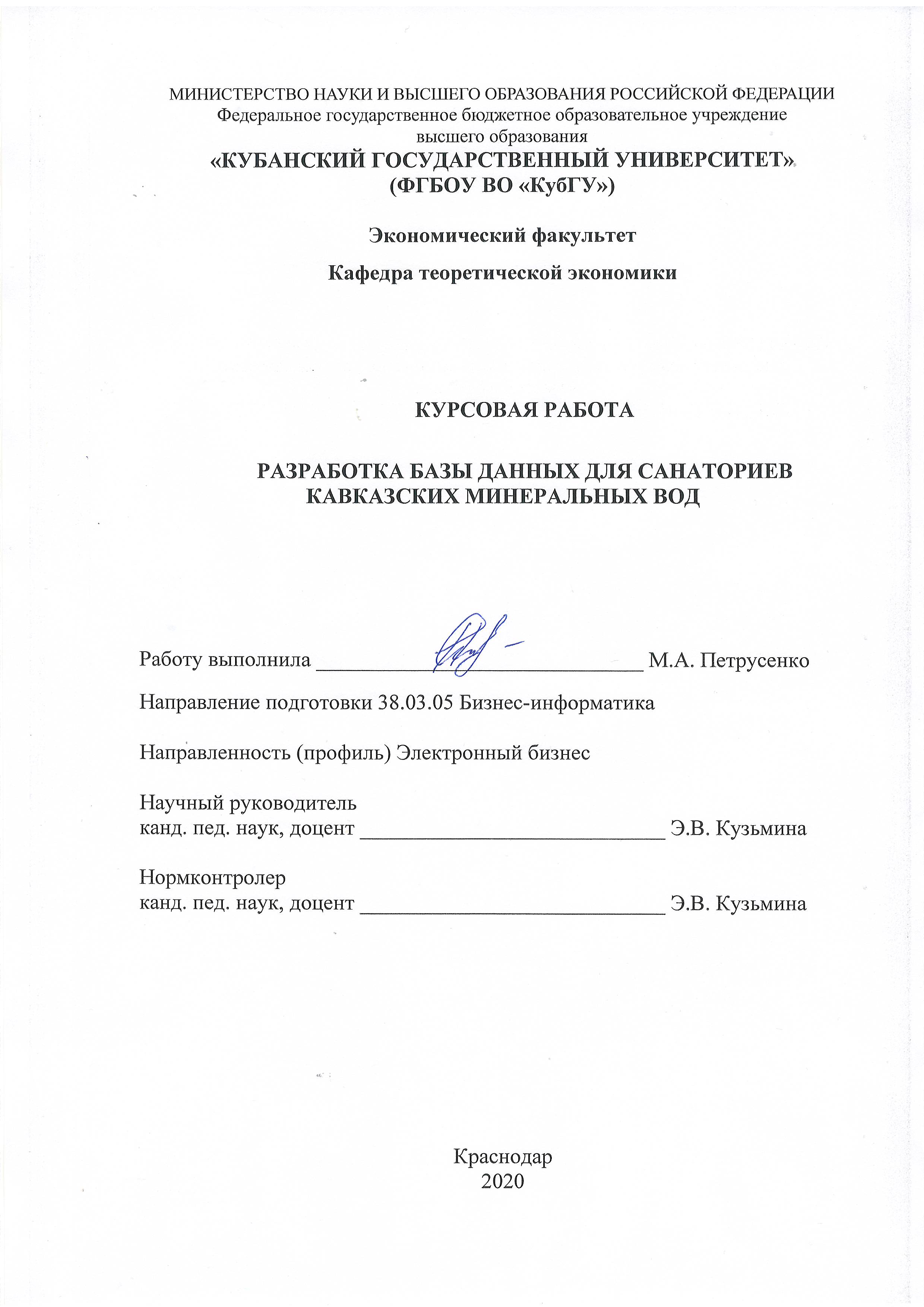 ВВЕДЕНИЕСовременный мир невозможно представить без применения баз данных, они играют важную роль в прогрессирующем мире технологий. Их используют практически везде – в государственных учреждениях, предприятиях, магазинах, банках, учебных заведениях. Почти всё с чем мы сталкиваемся в повседневной жизни фиксируется в какой-нибудь базе данных. В связи с этим возникает необходимость в создании специальных систем, которые ответственны за управление базами данных.База данных является организованной структурой и предназначена для хранения информации. Она создается для сохранения, обработки и доступа к информации, содержащей сведения об искомой предметной области. Данные базы должны быть логически связаны и описаны.Для выполнения курсовой работы была выбрана СУБД MS Access – один из нынешних лидеров рынка программного обеспечения для работы с базами данных. Использование Access позволяет: удалять и добавлять информацию, изменять сведения, находящиеся в базе, упорядочивать и просматривать данные различными способами, обмениваться данными с другими пользователями.Актуальность выбранной темы обусловлена широким применением баз данных в сфере санаториев, в том числе и Кавказских минеральных вод, где необходима такая информация как: данные клиентов, санаториев и владельцев, условия проживания и курс лечения.Объект исследования – реляционная модель данных в описании санаториев Кавказских минеральных вод.Предмет исследования – использование технологии проектирования и разработка базы данных на основе реляционной модели.Цель курсовой работы – разработать базу данных санаториев в системе управления базами данных Microsoft Access.Задачи:– изучить теоретические аспекты темы;– исследовать и проанализировать предметную область;– определить задачи для разработки БД;– спроектировать базы данных на основе работы санаториев Кавказских минеральных вод;– поработать с СУБД Access и языком SQL;– разработать инфологическую модель;– разработать объекты базы данных: таблицы, запросы, формы и отчеты;– разработать интерфейс программы.Теоретическая база исследования – основные теоретические подходы и концепции, раскрывающие сущность базы данных и ее структурные элементы.Методологической базой исследования послужили выработанные наукой методы и приемы научного исследования: историко-логический метод, метод научных абстракций, анализ и синтез; метод наблюдений и сбора фактов, хранение информации, моделирование. Информационной базой настоящего исследования послужили источники в виде книг по разработке базы данных, информация, содержащаяся во всемирной сети Интернет, нормативно-правовые акты, использование справок системы СУБД Access.1 Современные проблемы баз данных1.1 Классификация баз данныхБаза данных – это совокупность данных, организованных специальным образом, которые хранятся в памяти вычислительной системы и отображают состояние объектов, и их взаимосвязей в рассматриваемой предметной области. Базу данных можно представить в виде таблицы с определенным числом столбцов и неограниченным числом строк.Наличие компьютерной базы данных подразумевает наличие программы, которая обрабатывает эти данные (производит поиск, сортировку, редактирование данных). Такая программа называется системой управления базой данных (СУБД). Без возможности осуществления перечисленных операций база данных становится практически бесполезной. Для перехода к работе по созданию базы данных на компьютере, необходимо перейти от информационной модели данных, к модели, ориентированной на компьютерную реализацию. В настоящее время существует несколько видов СУБД. Наиболее известными и популярными СУБД являются Access, FоxPrо и Paradоx [1]. Современные СУБД дают возможность включать в них текстовую, графическую информацию, звуковые фрагменты и видеоклипы.Существует большое количество классификаций баз данных, рассмотрим некоторые из них.Классификация БД по структуре организации данных:1. Реляционная база данных. База данных, которая организуется в соответствии с определенными правилами и содержит информацию об объектах, процессах и явлениях, относящихся к некоторой предметной области. Строки таблицы содержат данные об одном объекте, а столбцы таблицы содержат разнообразные характеристики этих объектов – атрибуты. Состоит БД из нескольких таблиц, которые связываются между собой ключами. Ключ – поле, которое заполняется уникальными данными. В настоящее время реляционная модель является наиболее удобной и применимой моделью хранения данных.2. Иерархическая база данных. База данных, в которой информация организовывается по принципу древовидной структуры. Каждая запись может иметь не более одной родительской записи и несколько подчиненных. Связи записей реализуются в виде физических указателей с одной записи на другую, графически могут быть представлены как перевернутое дерево, состоящее из объектов различных уровней. Недостатком данной структуры является невозможность реализовать отношения «многие-ко-многим», а также ситуации, когда запись имеет несколько предков. Иерархической базой данных является Каталог папок Windоws, с которым можно работать, запустив Проводник [2].3. Сетевая база данных. База данных, которая состоит из наборов записей, которые связаны между собой так, что записи могут содержать явные ссылки на другие наборы записей. Она поддерживает только два типа связей: «один-к-одному» и «один-ко-многим». Связи между записями могут быть произвольными, и эти связи явно присутствуют и хранятся в базе данных. Сетевой базой данных фактически является Всемирная паутина глобальной компьютерной сети Интернет [5].Классификация БД по форме представляемой информации: фактографические (каталог библиотеки, справочная картотека), документальные (текстовая информация, графические объекты), мультимедийные (изображения, аудио, видео).Классификация БД по способу хранения данных:1. Централизованная база данных. Хранится в памяти одной вычислительной системы. Если вычислительная система является компонентом сети ЭВМ, возможен распределительный доступ к такой базе. Данный способ использования баз данных часто применяется в локальных сетях ПК.2. Распределенная база данных. Состоит из нескольких, возможно пересекающихся или даже дублирующих друг друга частей, хранимых в различных ЭВМ вычислительной сети. Работа с базой осуществляется с помощью системы управления распределенной базой данных.1.2 Общая характеристика предметной областиВ территориальной системе удовлетворения рекреационных потребностей населения России Кавказ выступает как формирующееся рекреационное соединение. Кавказ – основной центр альпинизма и горнолыжного спорта страны. Кавказские Минеральные Воды один из крупнейших и старейших курортных регионов России. На курорте сосредоточено огромное количество минеральных источников с уникальными по разнообразию целебными свойствами и крупных месторождений лечебной грязи. Санаторно-курортное лечение осуществляется сетью санаториев. Основная часть санаториев действует круглогодично. Контингент отдыхающих различается в зависимости от специализации районов. В Ессентуках – системе лечебно-санаторного типа – люди старше 50 лет составляют около 60% [9].Длительность пребывания отдыхающих в различных функциональных районах неодинакова. Наиболее типичны группы, отдых которых длится от 12 до 30 дней, что соответствует длительности сроков пребывания в домах отдыха, на турбазах и в санаториях.Сравнение источников формирования контингентов отдыхающих свидетельствует о том, что население большей части экономических районов страны предъявляет максимальный спрос на Кавказские Минеральные Воды – среднегорье с наиболее комфортными и благоприятными летними погодами. Прежде всего, курорты Кавказских Минеральных Вод выбирают туристы, имеющие какие-либо проблемы со здоровьем, будь то астма, экзема или язва желудка. Благодаря чистейшему горному воздуху, минеральным источникам с различными свойствами, а также целебной грязи Тамбуканского озера каждый отдыхающий может побороть свой недуг. В регионе находится 14 месторождений минеральной воды, отличной по своим физическим показателям и химическим свойствам. Именно поэтому санатории КМВ делают акцент на лечении определенных заболеваний. Например, здравницы города Пятигорска успешно лечат заболевания нервной системы, опорно-двигательного аппарата, а в Железноводске заболевания почек и органов пищеварения. Минеральная вода может употребляться в качестве как питья, так и ингаляций [11]. Большим лечебным эффектом обладают ванны и бассейны, наполненные столь ценным содержимым.Таким образом, пользователям предоставлены вся необходимая информация для использования в своей работе.2 Проектирование базы данных санаториев Кавказских минеральных вод2.1 Постановка задачиНеобходимо разработать базу данных санаториев Кавказских Минеральных Вод, которая будет выполнять следующие функции:– ввод и запись данных владельцев санаториев;– ввод и запись данных клиентов;– ввод и запись данных санаториев КМВ;– ввод и запись данных об условиях проживания (номер, питание);– ввод и запись данных о выселении и заселении;– ввод и запись данных о лечении (способы лечения);– ввод и запись данных о предоставляемых услугах;– ввод и запись данных о цене за сутки.Определены функции и возможности будущей БД, которые наиболее в полной мере позволят автоматизировать складской учет.Для решения поставленной задачи в данной курсовой работе необходимо организовать возможность работы с базой данной санаториев, в которую входит, добавление, удаление и изменение информации о клиентах, санаториях и их владельцах, условиях проживания. Работа должна представлять собой удобный графический интерфейс, с которым было бы приятно и просто работать. Главное, чтобы он был прост в обращении и с помощью него можно было бы запросто найти любую необходимую информацию.Таким образом, требуется разработать базу данных для санаториев Кавказских Минеральных Вод. Работников санатория будет интересовать ФИО больного, его город проживания, телефон, возраст, паспортные данные. Основной задачей становится правильная организация структуры хранения информации.Требования к разрабатываемой системе:1. Четкая и логичная структура базы данных;2. Наличие минимум третьей нормальной формы для всех создаваемых структур данных;3. Наличие логически грамотных связей между компонентами структуры данных;4. Способы получения информации из системы.2.2 Построение инфологической модели базы данныхПеред там, как приступить к созданию инфологической модели базы данных, необходима её нормализация.Для того чтобы выполнить нормализацию, структура базы данных последовательно приводится к различным формам. В процессе нормализации каждая последующая форма относится к предыдущей форме. Например, чтобы схема базы данных соответствовала второй нормальной форме, она должна также соответствовать и первой нормальной форме [13]. Чтобы схема соответствовала третьей нормальной форме, она должна соответствовать и второй нормальной форме, и т.д. На каждой стадии добавляется все больше правил, которым должна соответствовать схема.Отношение находится в первой нормальной форме, если все его атрибуты являются простыми и не допускается повторений строк в таблице. Рассмотрим сущность «Клиенты» (таблица 2.2.1).Таблица 2.2.1 – Сущность «Клиенты»Нарушение нормализации первой нормальной формы происходит в Коде клиента 1, т.к. в одной ячейке содержится список из 3 элементов: Дубравин, Петров, Полякова, т.е. он не является атомарным. Преобразуем сущность к первой нормальной форме как показано в таблице 2.2.2.Таблица 2.2.2 – Сущность «Клиенты» в первой нормальной формеОтношение находится во второй нормальной форме, если оно находится в первой нормальной форме и каждый не ключевой атрибут неприводимо зависит от первичного ключа. Неприводимость означает, что в составе потенциального ключа отсутствует меньшее подмножество атрибутов, от которого можно также вывести данную функциональную зависимость. Например, существует сущность «Данные о санаториях», представленная в таблице 2.2.3.Таблица 2.2.3 – Сущность «Данные о санаториях»Эта схема находится в первой нормальной форме, поскольку все значения являются атомарными. Но она также находится и во второй нормальной форме, поскольку каждый атрибут, не являющийся ключом, теперь функционально зависит от всех частей ключа.Отношение находится в третьей нормальной форме, если оно находится во второй нормальной форме и все не ключевые атрибуты взаимно независимы (каждый не ключевой атрибут не транзитивно зависит от первичного ключа). Транзитивные зависимости также порождают избыточное дублирование информации в отношении [20]. Они устраняются использованием операции проекции на атрибуты, являющиеся причиной транзитивных зависимостей. Проще говоря, требуется выносить все не ключевые поля, содержимое которых может относиться к нескольким записям таблицы в отдельные таблицы. Например, есть сущность «Данные о владельцах», представленная в таблице 2.2.4.Таблица 2.2.4 - Сущность «Данные о владельцах»Таблица находится во второй нормальной форме, но не в третьей. В отношении существуют следующие функциональные зависимости: Код → Фамилия → Имя → Отчество, Код → Дата рождения → Телефон. В результате разделения исходного отношения получаются два отношения, находящиеся в третьей нормальной форме – это видно из таблицы 2.2.5 и таблицы 2.2.6.Таблица 2.2.5 – Третья нормальная форма сущности «Данные о владельцах» Продолжение таблицы 2.2.5Таблица 2.2.6 – Третья нормальная форма сущности «Данные о владельцах»Важным этапом построения базы данных является моделирование данных. Если в модели данных будут дефекты, то недостатки появятся и в самой базе данных, и во всех программах, которые к ней обращаются. Модель данных и саму базу данных следует проектировать таким образом, чтобы обеспечить ее гибкость и перспективы расширения [6]. Одним из способов моделирования баз данных является построение инфологической модели. Цель инфологического моделирования – обеспечение наиболее естественных для человека способов сбора и представления той информации, которую предполагается хранить в создаваемой базе данных [14]. Основными элементами инфологических моделей являются сущности, связи между ними и их свойства.Перед разработкой информационно-логической модели реляционной БД рассмотрим, из каких информационных объектов должна состоять эта БД.Представим состав реквизитов этих объектов в виде «название объекта (перечень реквизитов)»:«Данные о санаториях» (Код санатория, название, город, адрес, телефон, e-mail, код владельца, рейтинг санатория);«Данные о владельцах» (Код владельца, ФИО, дата рождения, телефон, ИНН);«Услуги» (Код услуги, название санатория, длительность лечения, код лечения, код клиента);«Клиенты» (Код клиента, ФИО, город, дата рождения, № паспорта, код путевки);«Заселение/выселение» (Код сроки, время заселения, время выселения, код санатория);«Лечение» (Код лечения, санаторий, код заболевания, гелиотерапия, диетотерапия, внутреннее применение минеральной воды и т.д.);«Заболевания» (Код заболевания, санаторий, аллергические, гинекологические, костно-мышечная система, нервная система и т.д.);«Условия проживания» (Код условия, номер, питание, Wi-fi, код сроки, кондиционер, телевизор);«Путевки» (Код путевки, санаторий, срок проживания, цена за сутки, код условия, экскурсии, страховка, транспорт).Рассмотрим, как следует связать объекты разрабатываемой базы данных для обеспечения целостности потока данных:Связи между объектами «Данные о владельцах» и «Данные о санаториях» представлены на рисунке 2.2.7.Рисунок 2.2.7 – Связи между объектами «Данные о владельцах» и «Данные о санаториях»Связи между объектами «Данные о санаториях» и «Заселение/выселение» представлены на рисунке 2.2.8.Рисунок 2.2.8 – Связи между объектами «Данные о санаториях» и «Заселение/Выселение»Связи между объектами «Заселение/Выселение» и «Условия проживания» представлены на рисунке 2.2.9.Рисунок 2.2.9 – Связи между объектами «Заселение/Выселение» и «Условия проживания»Связи между объектами «Условия проживания» и «Путевки» представлены на рисунке 2.2.10.Рисунок 2.2.10 – Связи между объектами «Условия проживания» и «Путевки»Связи между объектами «Путевки» и «Клиенты» представлены на рисунке 2.2.11.Рисунок 2.2.11 – Связи между объектами «Путевки» и «Клиенты»Связи между объектами «Клиенты» и «Услуги» представлены на рисунке 2.2.12.Рисунок 2.2.12 – Связи между объектами «Клиенты» и «Услуги» Связи между объектами «Лечение» и «Услуги» представлены на рисунке 2.2.13.Рисунок 2.2.13 – Связи между объектами «Лечение» и «Услуги»Связи между объектами «Заболевания» и «Лечение» представлены на рисунке 2.2.14.Рисунок 2.2.14 – Связи между объектами «Заболевания» и «Лечение»В результате получаем информационно-логическую модель базы данных, приведенную на рисунке 2.2.15.Рисунок 2.2.15 – Информационно-логическая модель базы данных санаториев Кавказских Минеральных ВодВ реляционной базе данных в качестве объектов рассматриваются отношения, которые можно представить в виде таблиц. Таблицы между собой связываются посредствам общих полей, т.е. одинаковых по форматам и, как правило, по названию, имеющихся в обеих таблицах.Рассмотрим, какие общие поля надо ввести в таблицы для обеспечения связанности данных:– в таблицах «Данные о владельцах» и «Данные о санаториях» такими полями будут «Код» и «Код владельца» соответственно;– в таблицах «Данные о санаториях» и «Заселение/выселение» – «Код» и «Код санатория» соответственно;– в таблицах «Заселение/выселения» и «Условия проживания» – «Код» и «Код сроки» соответственно;– в таблицах «Условия проживания» и «Путевки» – «Код» и «Код условия» соответственно;– в таблицах «Путевки» и «Клиенты» – «Код» и «Код путевки» соответственно;– в таблицах «Клиенты» и «Услуги» – «Код» и «Код клиента» соответственно;– в таблицах «Лечение» и «Услуги» – «Код» и «Код лечения» соответственно;– в таблицах «Заболевания» и «Лечение» – «Код» и «Код заболевания» соответственно.В соответствии с введенными полями, обеспечивающими связь данных, логическая модель базы данных будет выглядеть следующим образом (рисунок 2.2.16):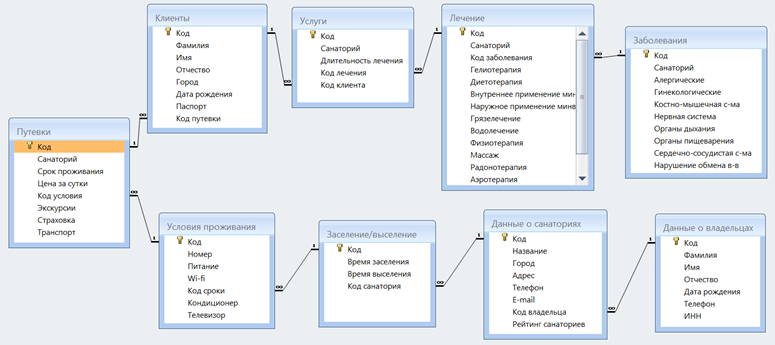 Рисунок 2.2.16 – Логическая модель базы данных санаториев Кавказских Минеральных Вод3 Разработка базы данных3.1 Разработка таблиц и схемы базы данныхMicrоsоft Access – это СУБД, предназначенная для хранения и поиска информации, и предоставляет её в удобном виде и автоматизируя часто повторяющиеся операций [7]. Чтобы реализовать базу данных в Access надо ввести через режим конструктора свою модель. Для начала надо ввести название таблиц и всех их атрибутов (3.1.1). Для создания таблицы в СУБД Micrоsоft Access используется команда CREATE TABLE. С ее помощью описывается структура таблицы, включая название полей, их тип данных, описание и значения некоторых свойств в соответствии с разработанной логической моделью «БД Санатории КМВ».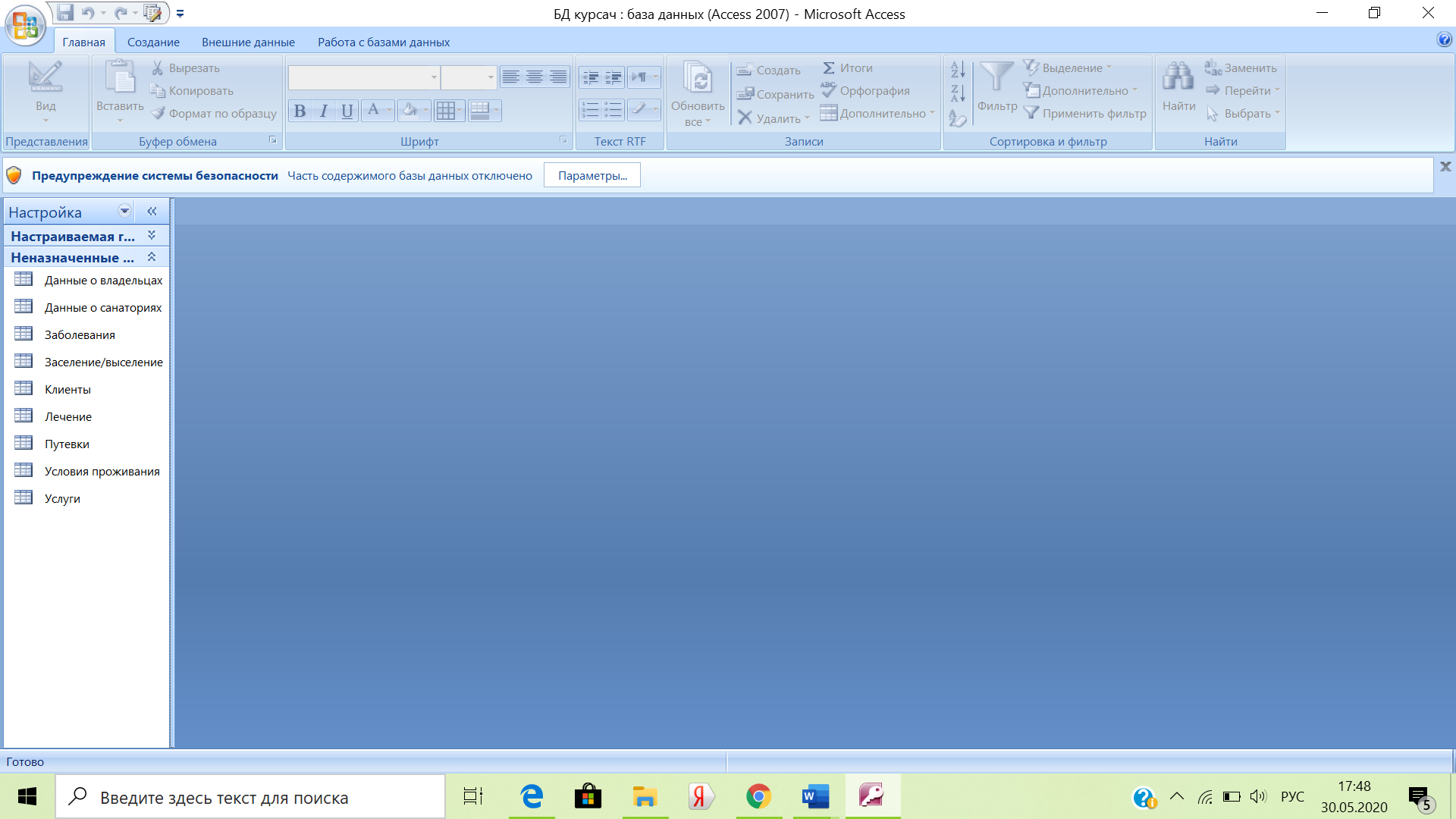 Рисунок 3.1.1 – Таблицы AccessНа данном рисунке показаны все таблицы БД «Санатории КМВ».После того, как определились с количеством таблиц и их названием, нужно создать ее структуру, такие как первичный ключ и тип данных.Ниже рассмотрим структуры всех таблиц. Начнем с таблицы «Данные о владельцах», которая содержит в себе информацию о владельцах санаториев. Она состоит из 7 полей (Код, Фамилия, Имя, Отчество, Дата рождения, Телефон, ИНН) и тип данных соответственно (Счетчик, Текстовый, Текстовый, Текстовый, Дата/время, Числовой, Числовой). Рассмотрим рисунок 3.1.2.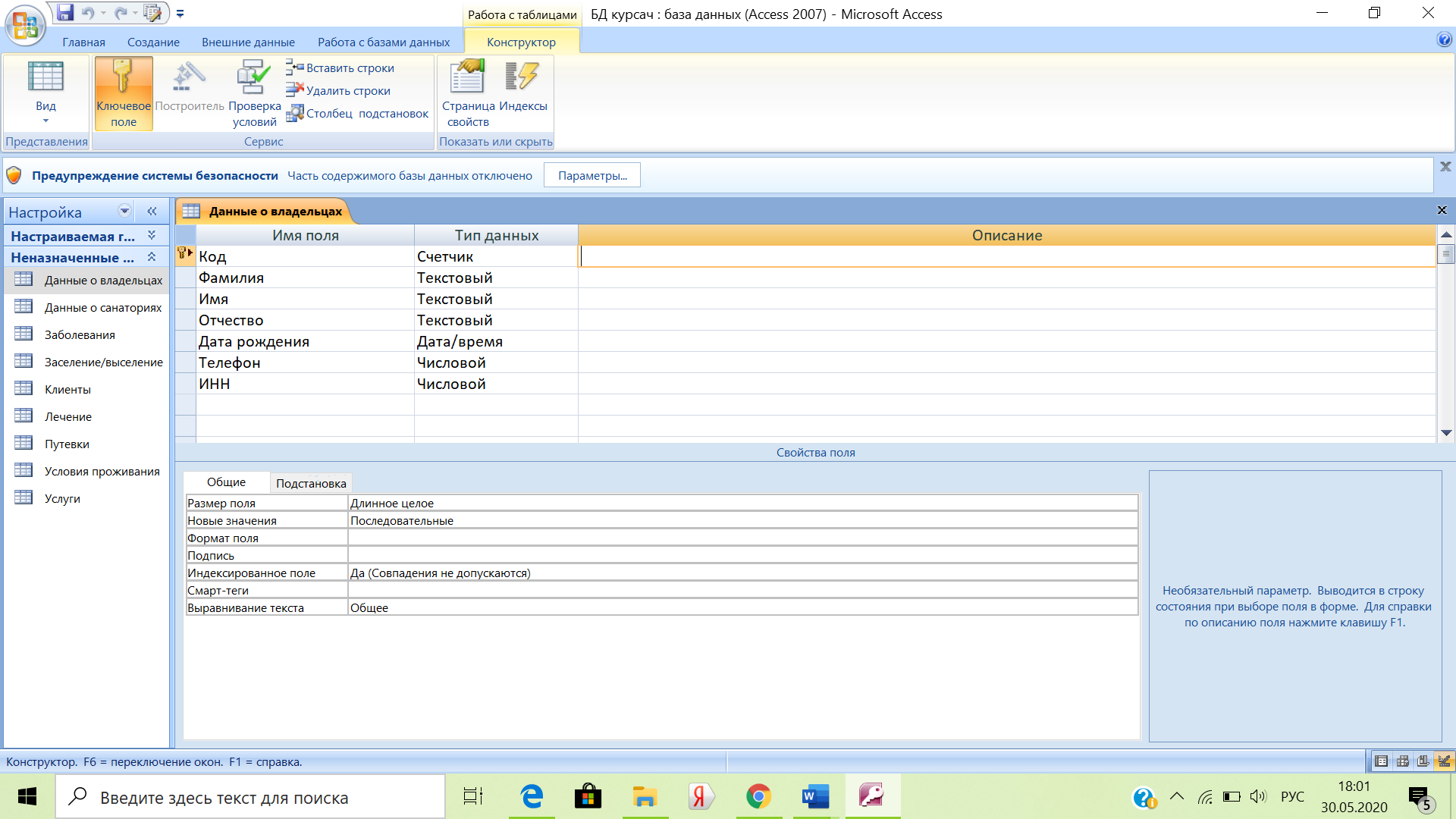 Рисунок 3.1.2 – Структура созданной таблицы «Данные о владельцах»Далее рассмотрим таблицу «Данные о санаториях», в которой находится информация о санаториях Кавказских Минеральных Вод. Она состоит из полей (Код, Название, Город, Адрес, Телефон, E-mail, Код владельца, Рейтинг санаториев) и тип данных соответственно (Счетчик, Текстовый, Текстовый, Текстовый, Числовой, Текстовый, Числовой, Числовой). Рассмотрим рисунок 3.1.3.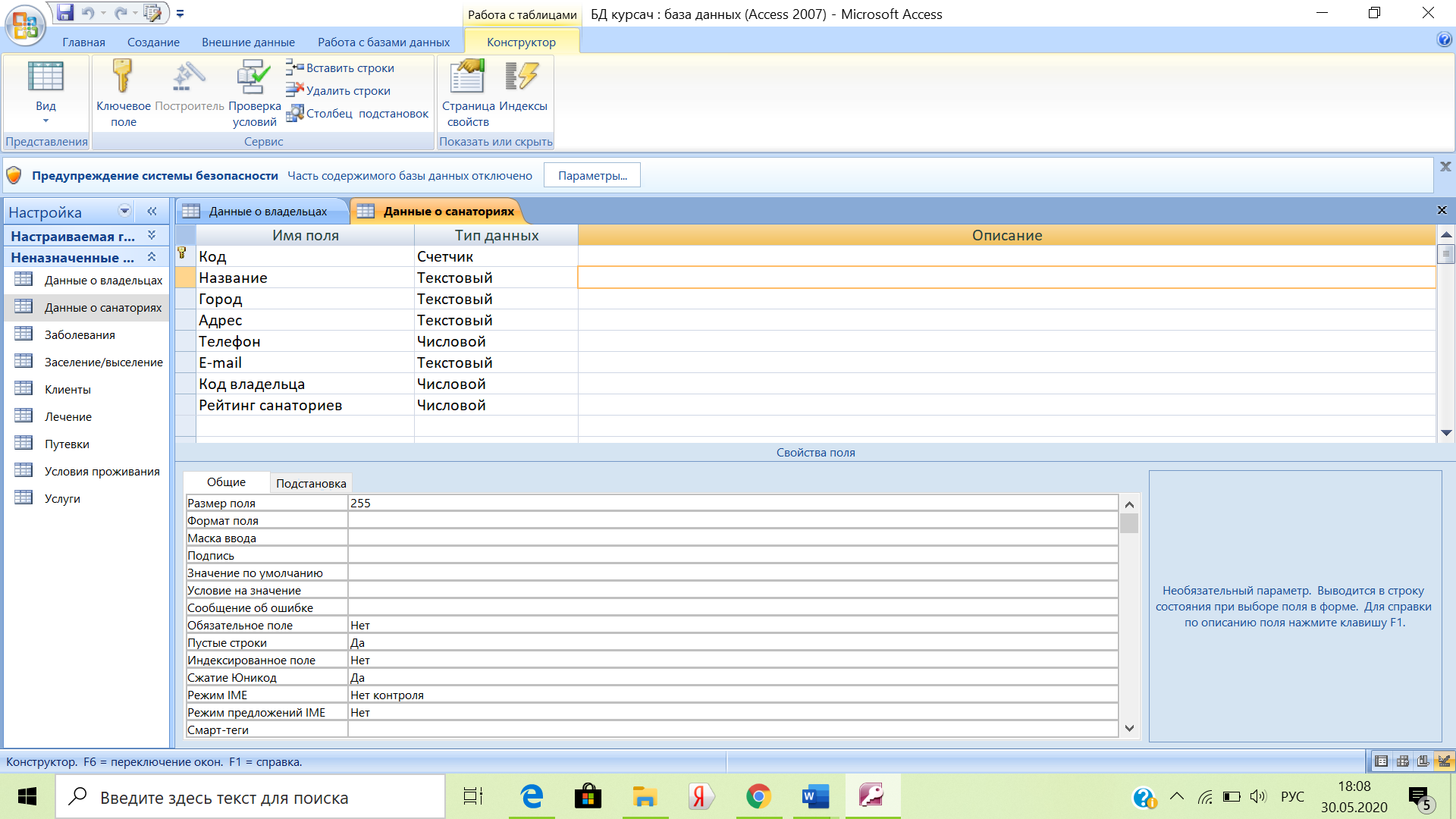 Рисунок 3.1.3 – Структура созданной таблицы «Данные о санаториях»Приступим к таблице «Заболевания», которая содержит в себе виды заболеваний, которые лечат в санаториях. Она состоит из 10 полей (Код, Санаторий, Аллергические, Гинекологические, Костно-мышечная с-ма, Нервная с-ма, Органы дыхания, Органы пищеварения, Сердечно-сосудистая с-ма, Нарушение обмена веществ) и тип данных соответственно (Счетчик, Текстовый, Логический, Логический, Логический, Логический, Логический, Логический, Логический, Логический). Рассмотрим рисунок 3.1.4.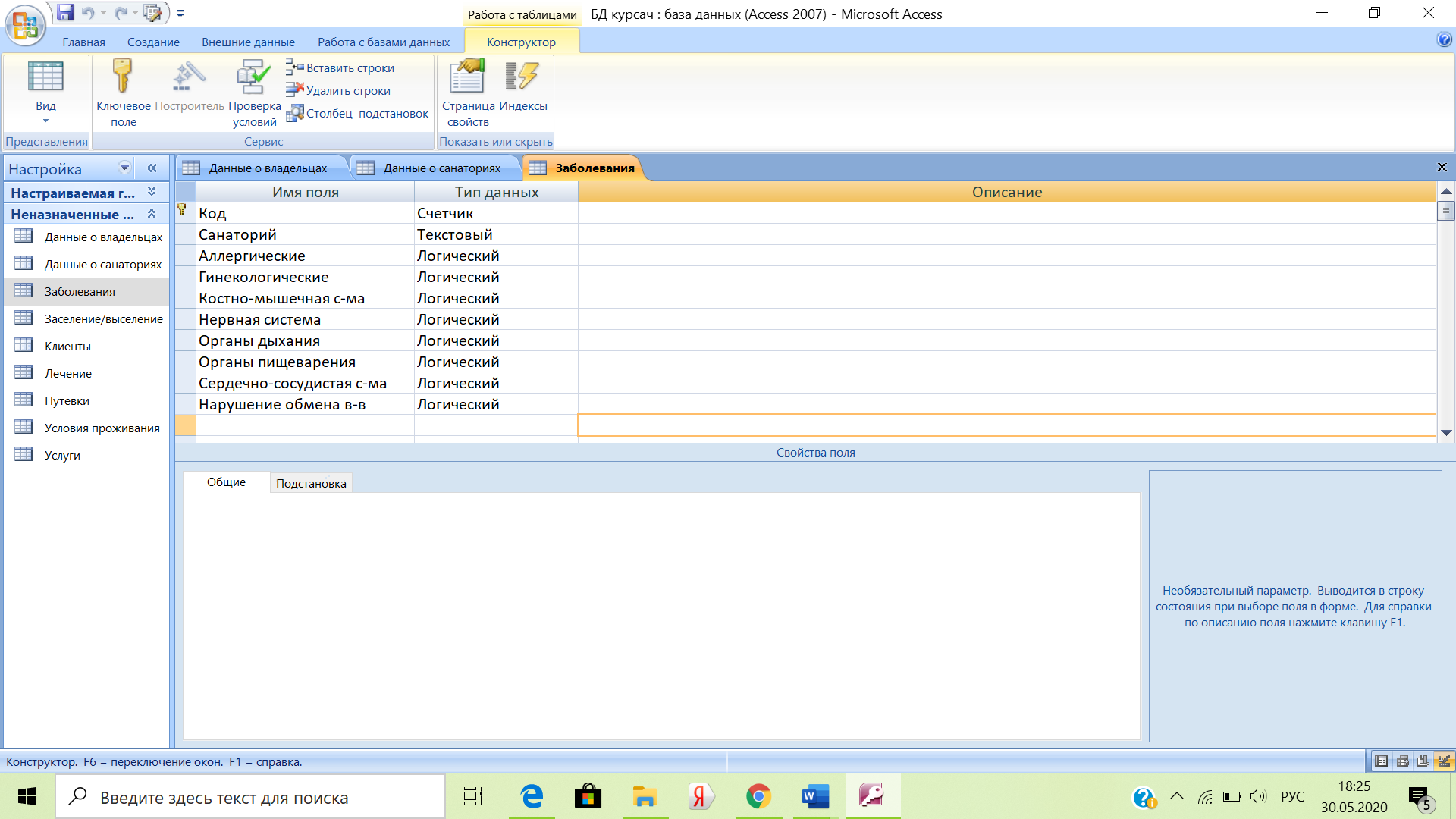 Рисунок 3.1.4 – Структура созданной таблицы «Заболевания»Таблица «Заселение/выселение», в которой хранятся данные о времени заселения и выселения в санаториях. Она состоит из 4 полей (Код, Время заселения, Время выселения, Код санатория) и тип данных соответственно (Счетчик, Дата/время, Дата/время, Числовой). Рассмотрим рисунок 3.1.5.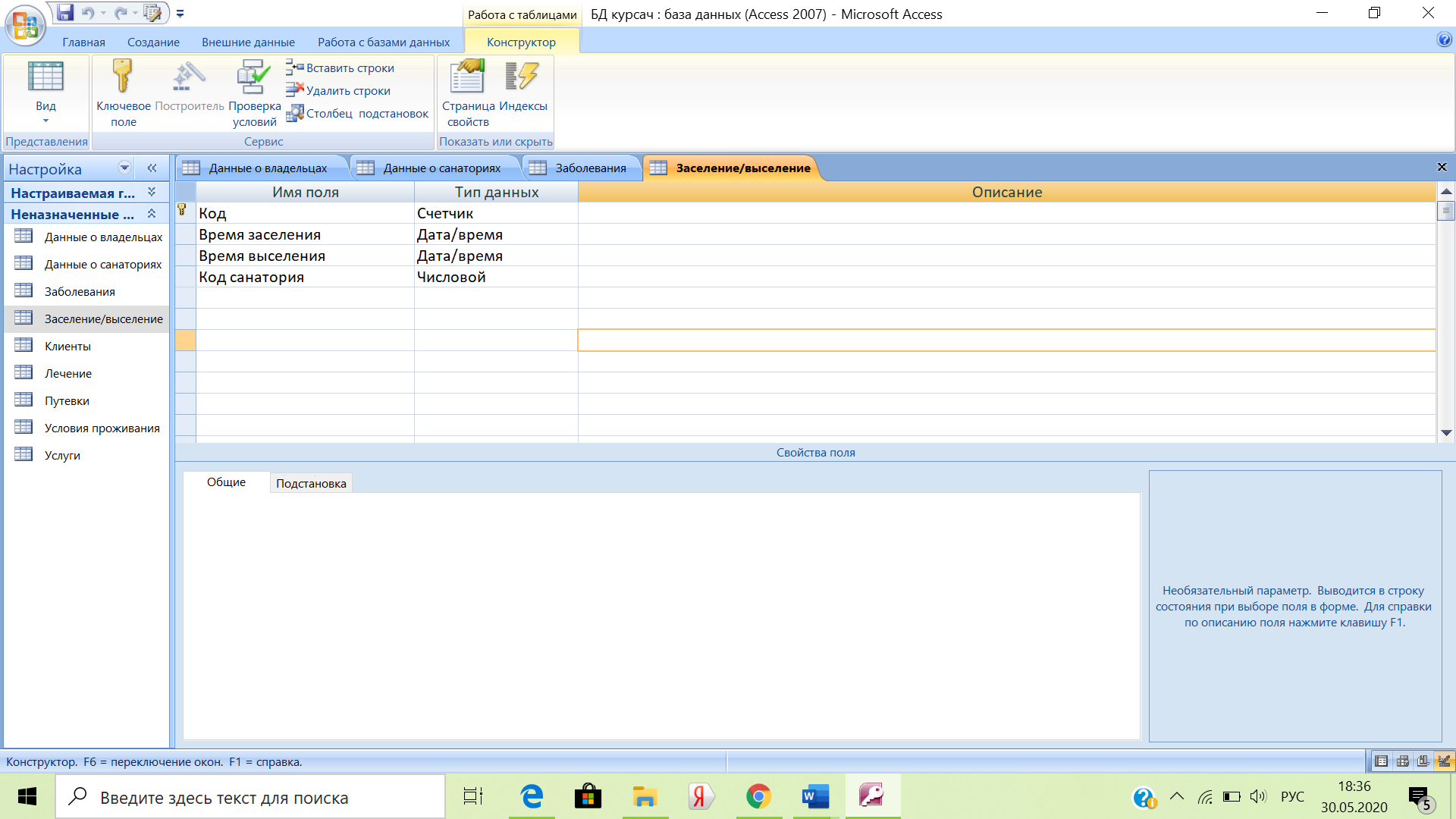 Рисунок 3.1.5 – Структура созданной таблицы «Заселение/выселение»Заполним таблицу «Клиенты», которая содержит в себе всю информацию о клиентах. Она состоит из 8 полей (Код, Фамилия, Имя, Отчество, Город, Дата рождения, Паспорт, Код путевки) и тип данных соответственно (Счетчик, Текстовый, Текстовый, Текстовый, Текстовый, Дата/время, Числовой, Числовой). Рассмотрим рисунок 3.1.6.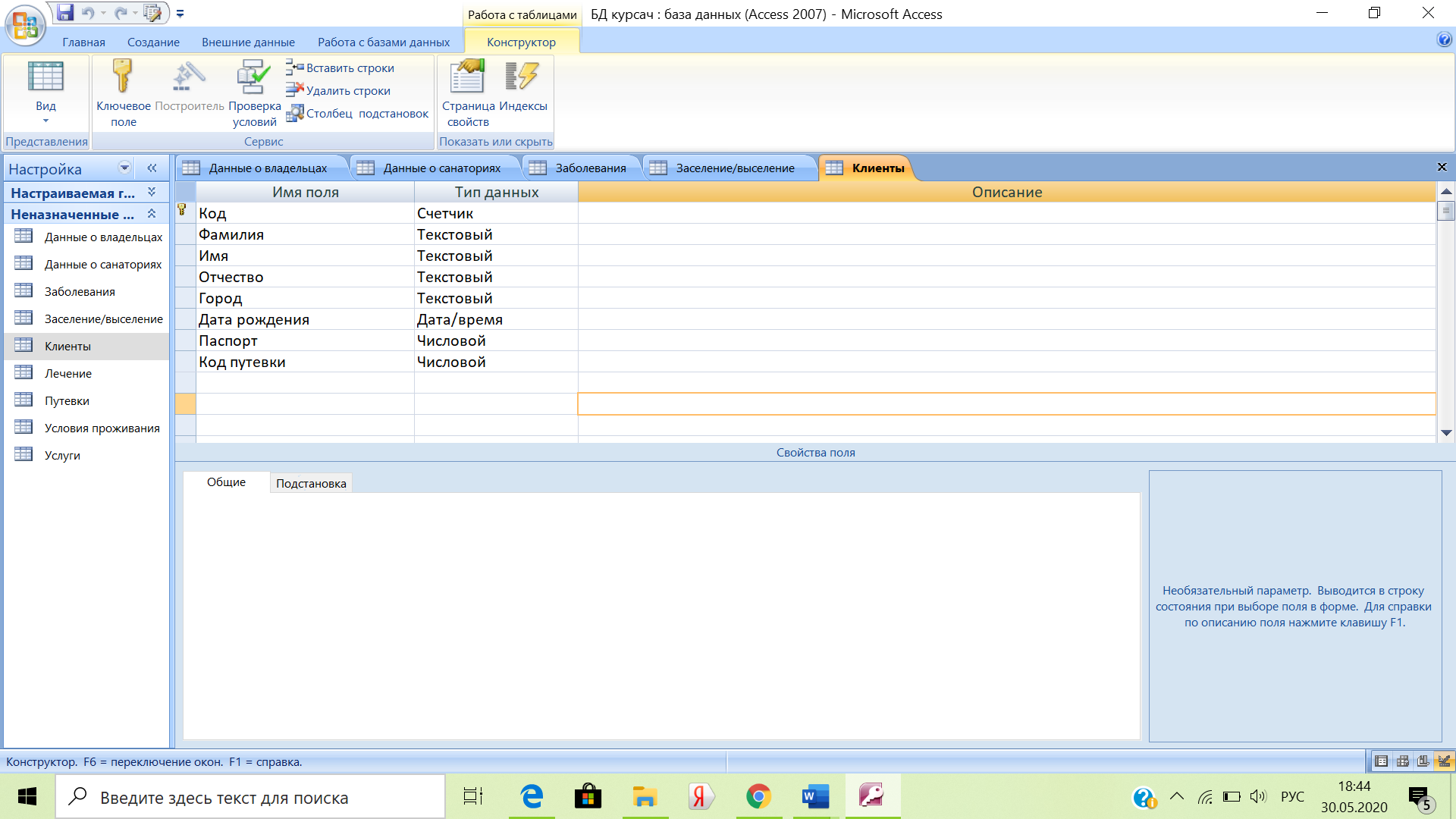 Рисунок 3.1.6 – Структура таблицы «Клиенты»Заполним таблицу «Лечение», которая хранит информацию о способах лечения заболеваний в санаториях. Она состоит из 15 полей (Код, Санаторий, Код заболевания, Гелиотерапия, Диетотерапия, Внутреннее применение мин. воды, Наружное применение мин. воды, Грязелечение, Водолечение, Физиотерапия, Массаж, Радонотерапия, Аэротерапия, Ароматерапия, Электрофорез) и тип данных соответственно (Счетчик, Текстовый, Числовой, Логический, Логический, Логический, Логический, Логический, Логический, Логический, Логический, Логический, Логический, Логический, Логический). Рассмотрим рисунок 3.1.7.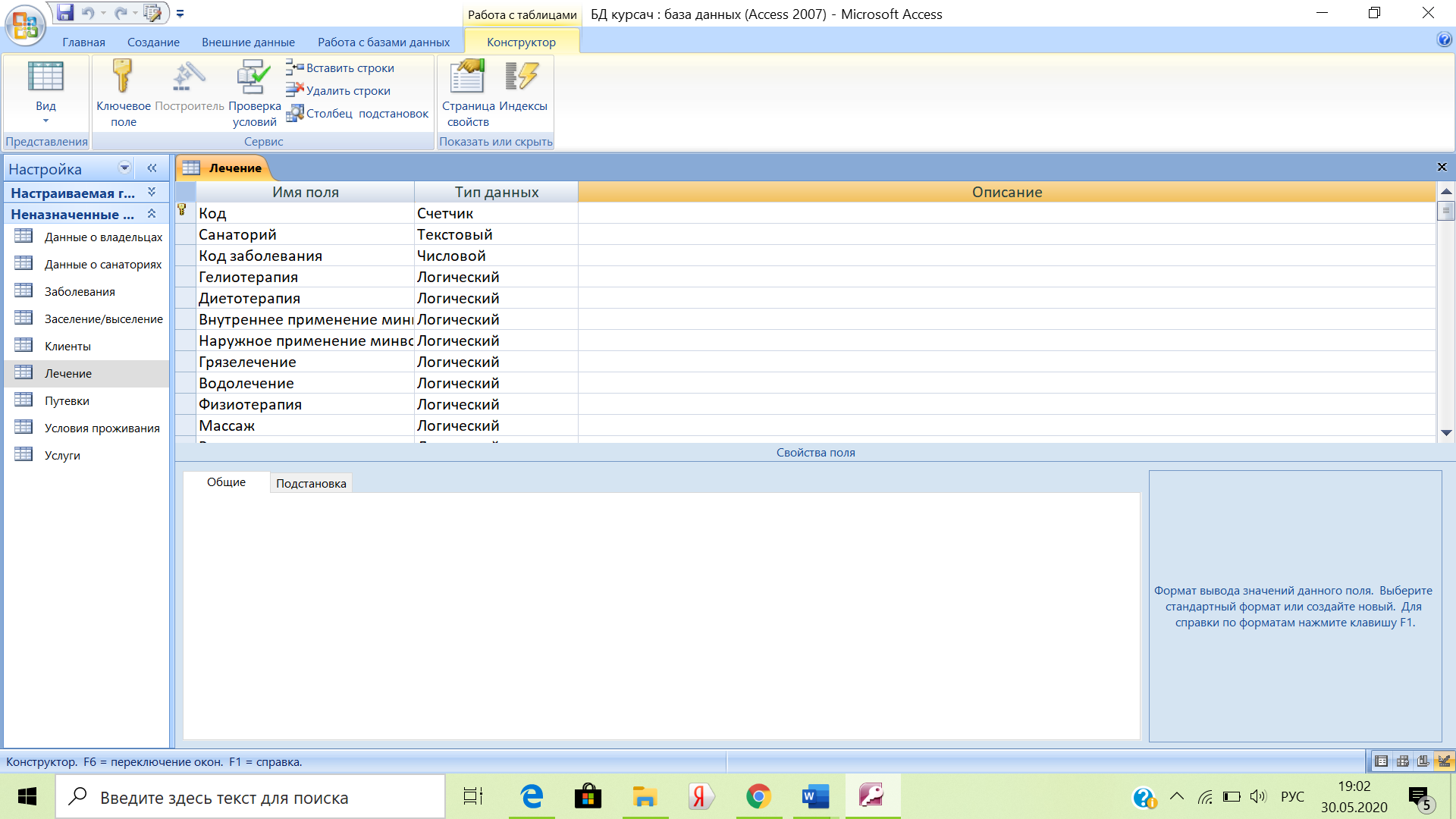 Рисунок 3.1.7 – Структура таблицы «Лечение»Таблица «Путевки», в которой находится информация о приобретенной клиентом путевке. Она состоит из 8 полей (Код, Санаторий, Срок проживания, Цена за сутки, Код условия, Экскурсии, Страховка, Транспорт) и тип данных соответственно (Счетчик, Текстовый, Числовой, Денежный, Числовой, Логический, Логический, Логический). Рассмотрим рисунок 3.1.8.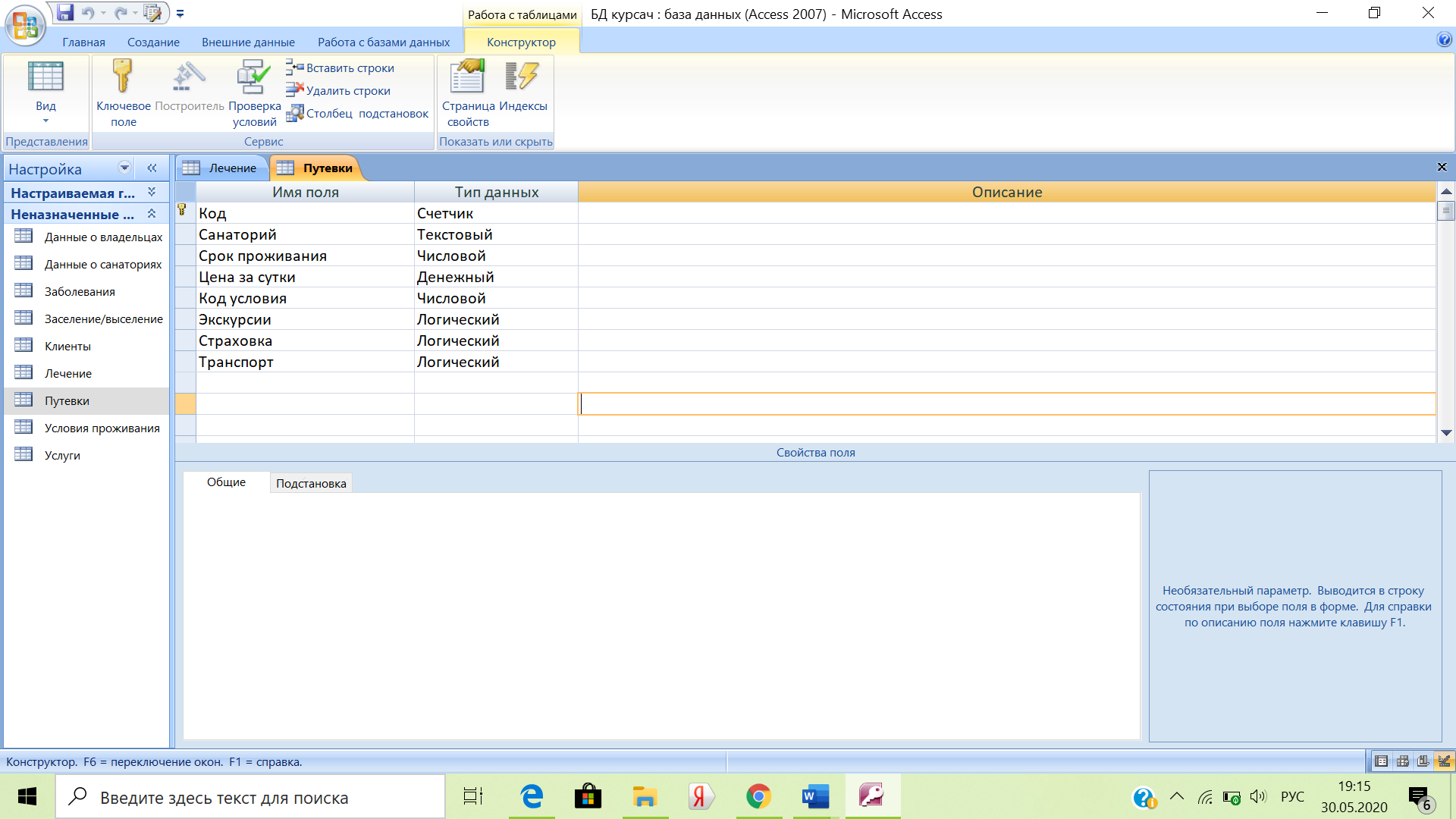 Рисунок 3.1.8 – Структура таблицы «Путевки»Далее рассмотрим таблицу «Условия проживания», которая содержит информацию о выбранных клиентом условий прибывания в санатории. Она состоит из полей (Код, Номер, Питание, Wi-fi, Код сроки, Кондиционер, Телевизор) и тип данных соответственно (Счетчик, Текстовый, Текстовый, Логический, Числовой, Логический, Логический). Рассмотрим рисунок 3.1.9.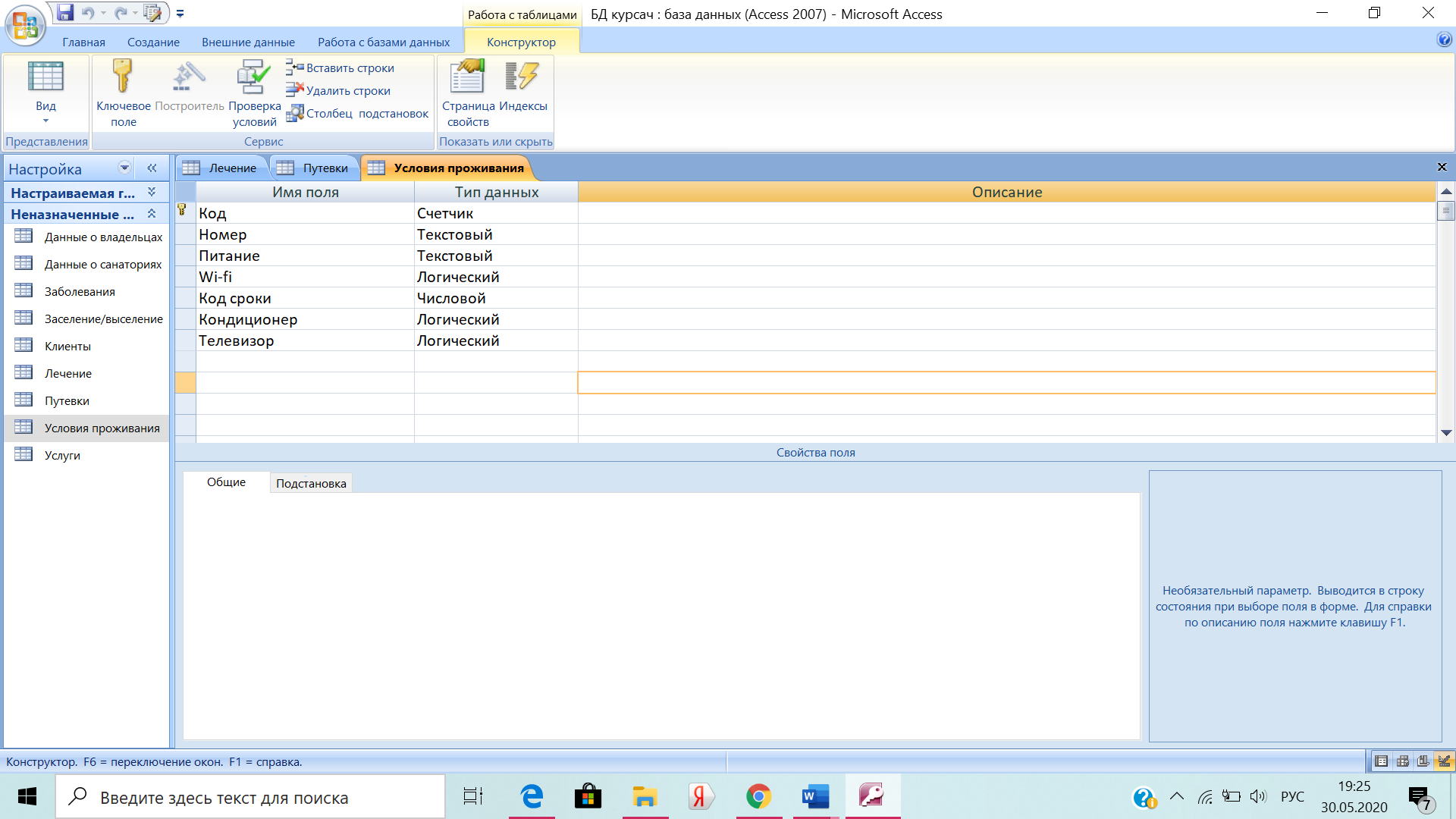 Рисунок 3.1.9 – Структура таблицы «Условия проживания»И заключительная таблица «Услуги», является связующим звеном и хранит в себе информацию о лечении и его длительности клиентов санаториев Кавказских Минеральных Вод. Она состоит из 5 полей (Код, Санаторий, Длительность лечения, Код лечения, Код клиента) и тип данных соответственно (Счетчик, Текстовый, Числовой Числовой, Числовой). Рассмотрим рисунок 3.1.10.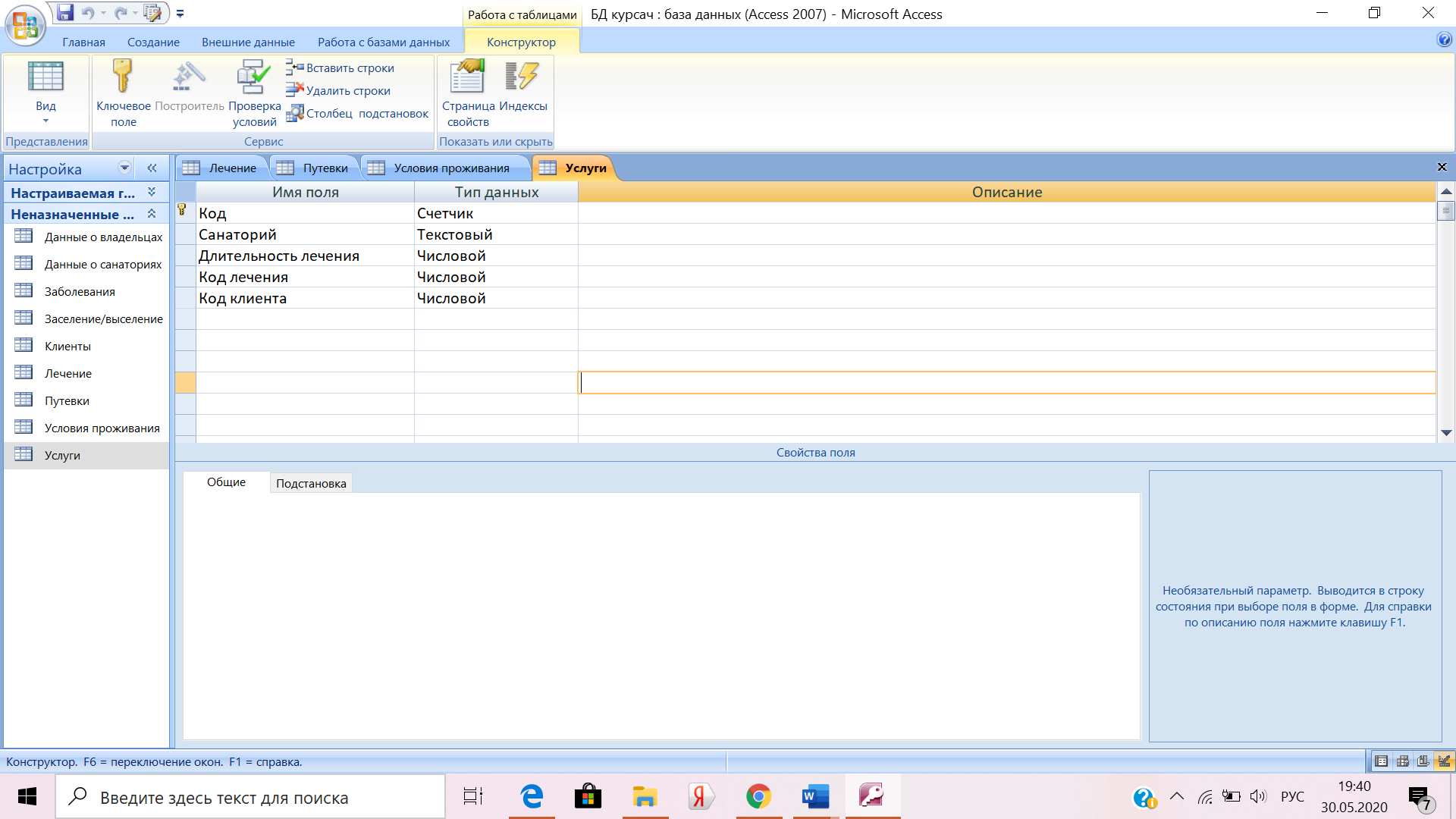 Рисунок 3.1.10 – Структура таблицы «Услуги»3.2 Запросы системыДля того чтобы база данных «Санатории Кавказских Минеральных Вод» имела возможность выполнить поиск информации по заранее известному критерию, необходимо создать соответствующие запросы.Запрос – это способ выбора необходимой информации из базы данных. Он состоит из инструкций, исходных таблиц и критериев отбора. Запросы позволяют отбирать необходимую информацию из таблиц и представлять ее в табличном виде. Создаются с помощью языка SQL. SQL – это язык реляционных баз данных, позволяющий пользователю создавать и удалять данные, содержащиеся в базе, управлять ими и налагать правила, обеспечивающие целостность реляционных данных [18]. Запросы позволяют отбирать необходимую информацию из таблиц и представлять ее в табличном виде. Запросы создаются с помощью команды SELECT. Существует следующие типы запросов для различных целей: Запросы на выборку отображают данные из одной или нескольких таблиц в виде таблицы. Перекрестные запросы собирают данные из одной или нескольких таблиц в формате, похожем на формат электронной таблицы. Эти запросы используются для анализа данных и создания диаграмм, основанных на суммарных значениях числовых величин из некоторого множества записей. Запросы на изменение используются для создания новых таблиц из результатов запроса и для внесения изменений в данные существующих таблиц. С их помощью можно добавлять или удалять записи из таблицы и изменять записи согласно выражениям, задаваемым в режиме конструктора запроса [20]. Многотабличные запросы, в свою очередь, делятся по типу используемого соединения таблиц: – внутреннее соединение по одному полю;– внутреннее соединение по нескольким полям;– косвенное соединение таблиц;– внешнее соединение;– соединение по отношению.Для данной системы было создано 11 запросов. Запрос 1 создается по данным таблицы «Путевки» и является запросом на выборку и выводит санатории, в которых цена за сутки превышает 5000 рублей. Для реализации формы был составлен запрос:SELECT Санаторий, Цена_за_суткиFRОM ПутевкиWHERE (((Цена_за_сутки)>5000));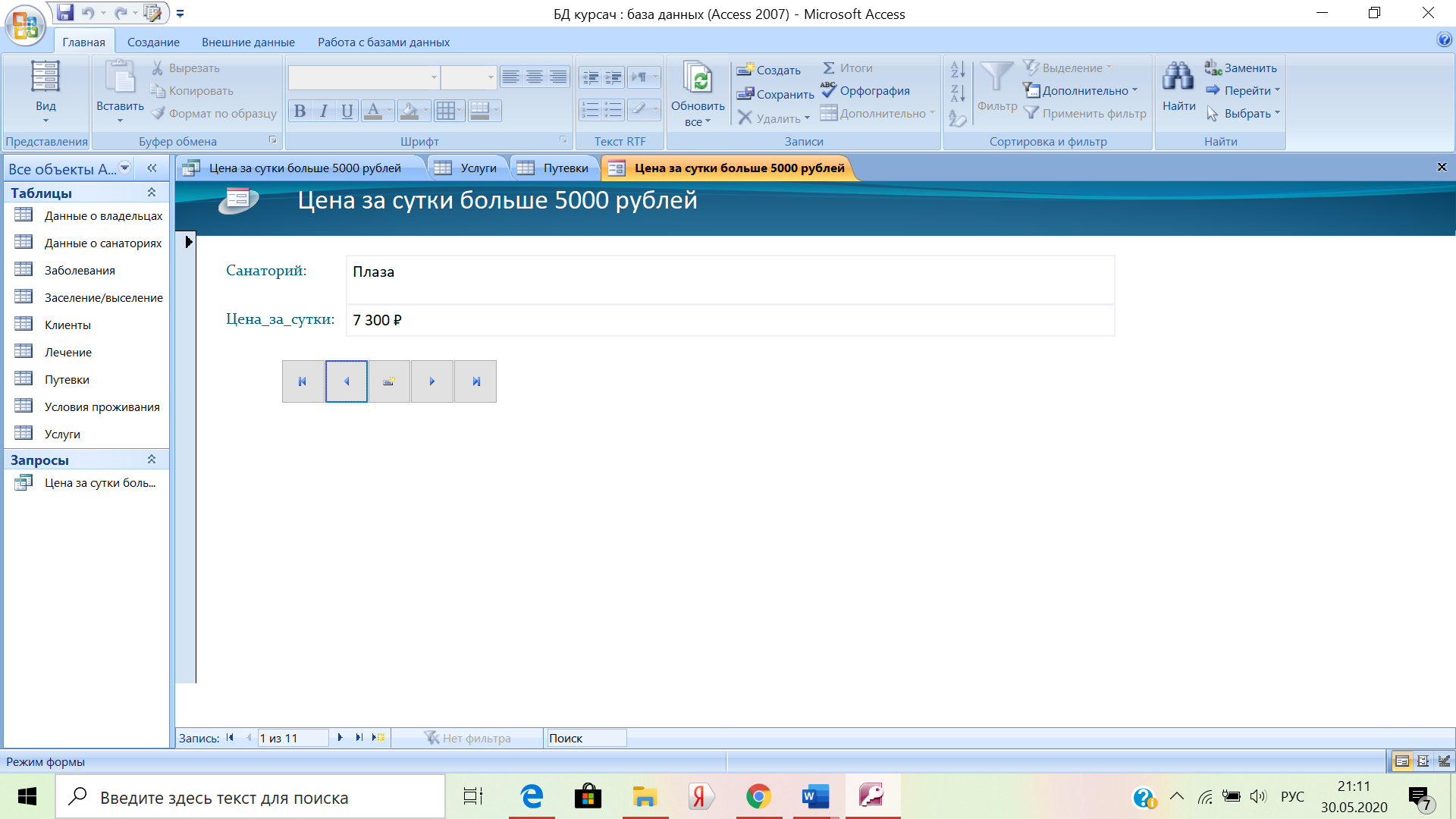 Рисунок 3.2.1 – Результат выполнения запроса «Цена за сутки больше 5000 рублей»Запрос 2 создается по данным таблиц «Данные о владельцах» и «Данные о санаториях» и является запросом с использованием соединений по отношению, что позволяет нам вывести название санаториев, их владельцев и данные. Код SQL для данного запроса выглядит следующим образом:SELECT Название, Город, Фамилия, Имя, ОтчествоFRОM Данные_о_владельцах INNER JОIN Данные_о_санаториях ОN Данные_о_владельцах.Код = Данные_о_санаториях.Код_владельца;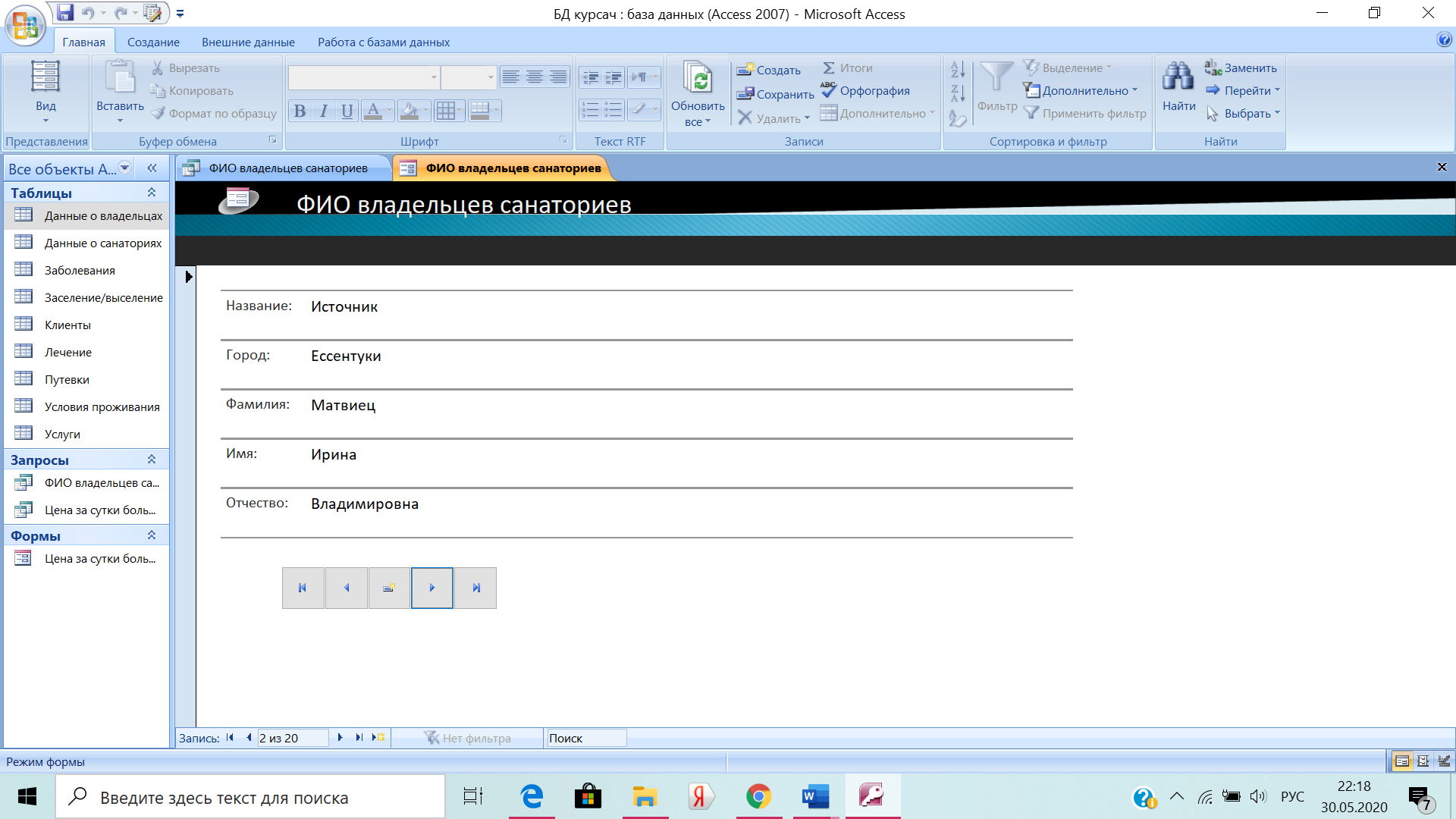 Рисунок 3.2.2 – Результат выполнения запроса «ФИО владельцев санаториев»Запрос 3 создается по данным таблицы «Путевки» и является запросом с вычисляемым полем. Он вычисляет и выводит цену путевки за выбранное клиентом количестве дней. Для реализации формы был составлен запрос:SELECT Код, Санаторий, Срок_проживания, Цена_за_сутки, (Срок_проживания)*(Цена_за_сутки)FRОM Путевки;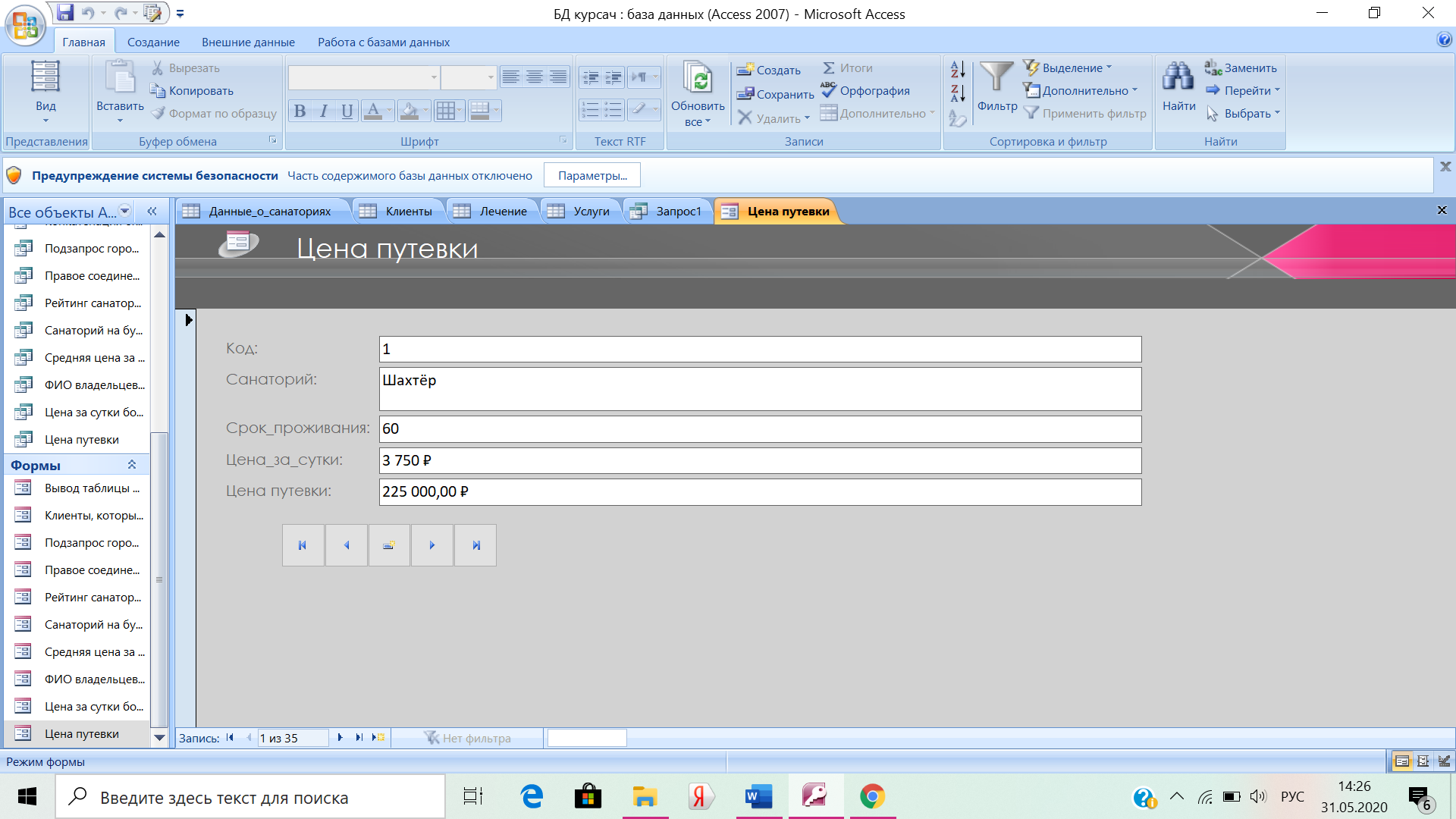 Рисунок 3.2.3 – Результат выполнения запроса «Цена путевки» Запрос 4 создается по данным таблиц «Услуги», «Клиенты» и является запросом с использованием запроса с подзапросом. Выводит Код клиента, который живет в городе Москва. Для реализации формы был составлен запрос:SELECT Санаторий, Длительность_лечения, Код_клиентаFRОM УслугиWHERE Код_клиента IN (SELECT Код FRОM Клиенты WHERE Город LIKE 'Москва');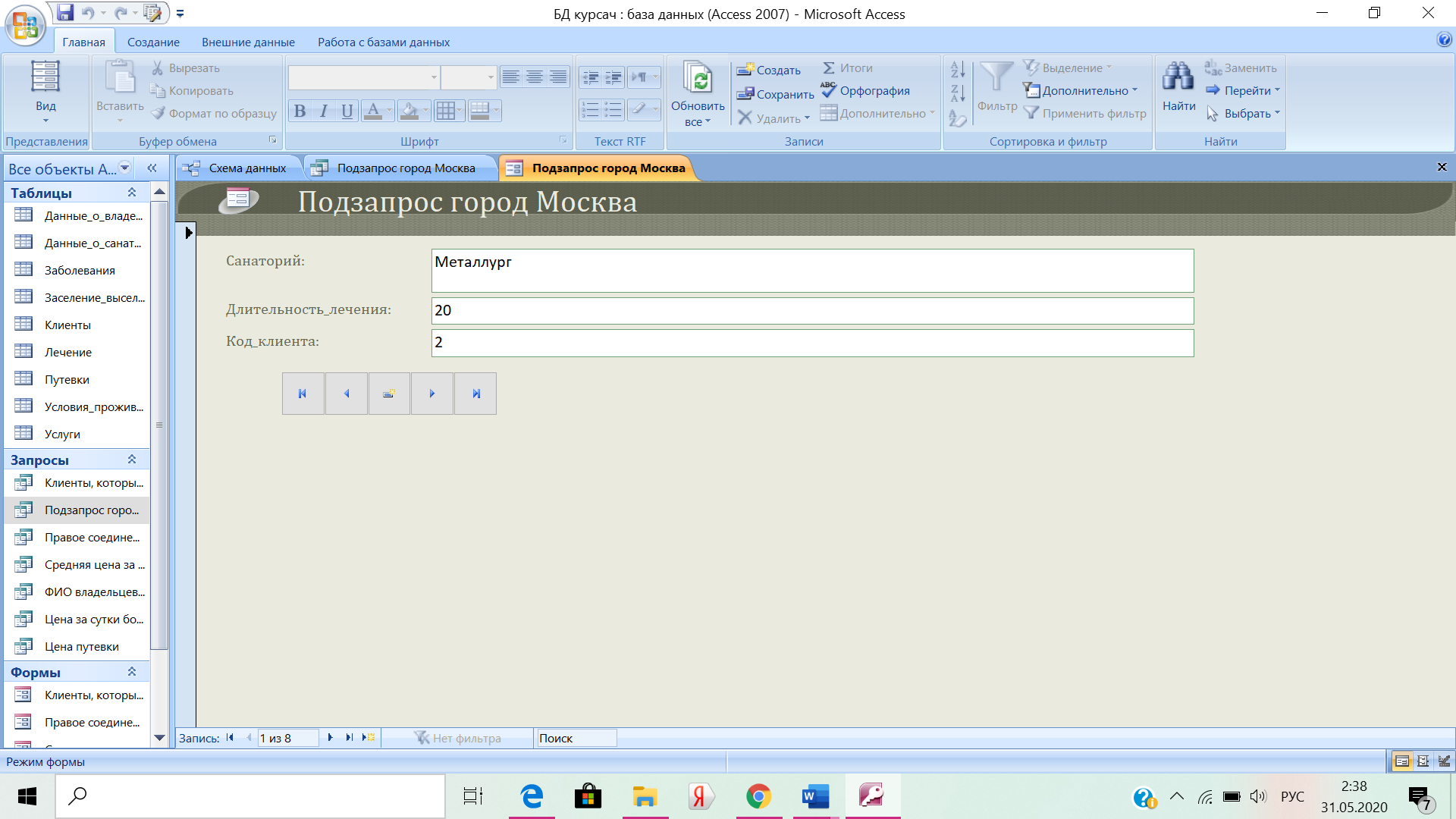 Рисунок 3.2.4 – Результат выполнения запроса «Подзапрос город Москва»Запрос 5 создается по данным таблицы «Путевки» и является запросом с использования функции агрегирования и выводит среднюю цену за сутки в санаториях КМВ. Для реализации формы был составлен запрос:SELECT AVG(Цена_за_сутки)FRОM Путевки;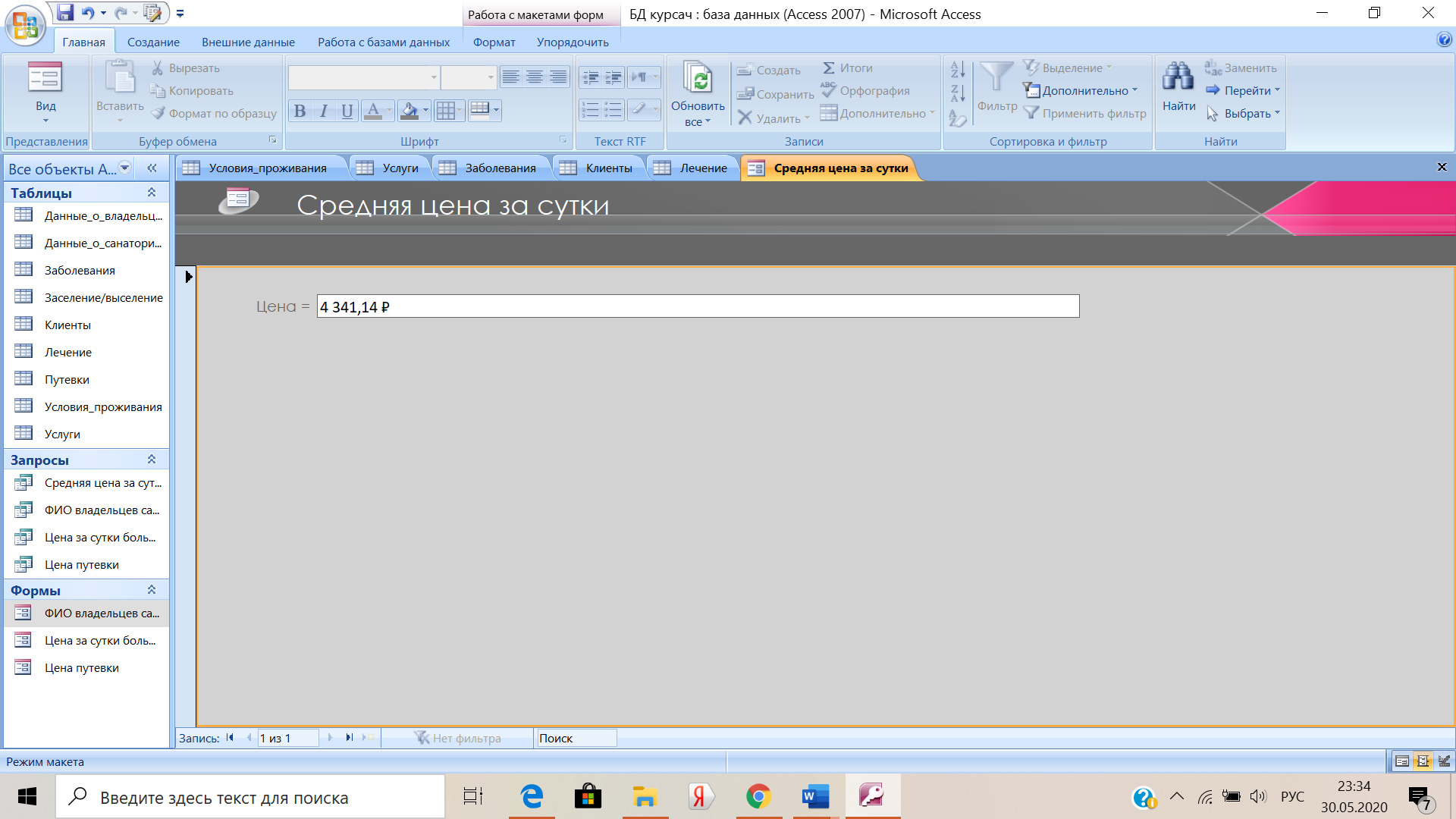 Рисунок 3.2.5 – Результат выполнения запроса «Средняя цена за сутки»Запрос 6 создается по данным таблиц «Клиенты» и является запросом на выборку, выводит ФИО клиентов в алфавитном порядке, которые родились летом. Для реализации формы был составлен запрос:SELECT Фамилия, Имя, Отчество, Дата_рожденияFRОM КлиентыWHERE MОNTH(Дата_рождения) BETWEEN 6 AND 8ОRDER BY Фамилия;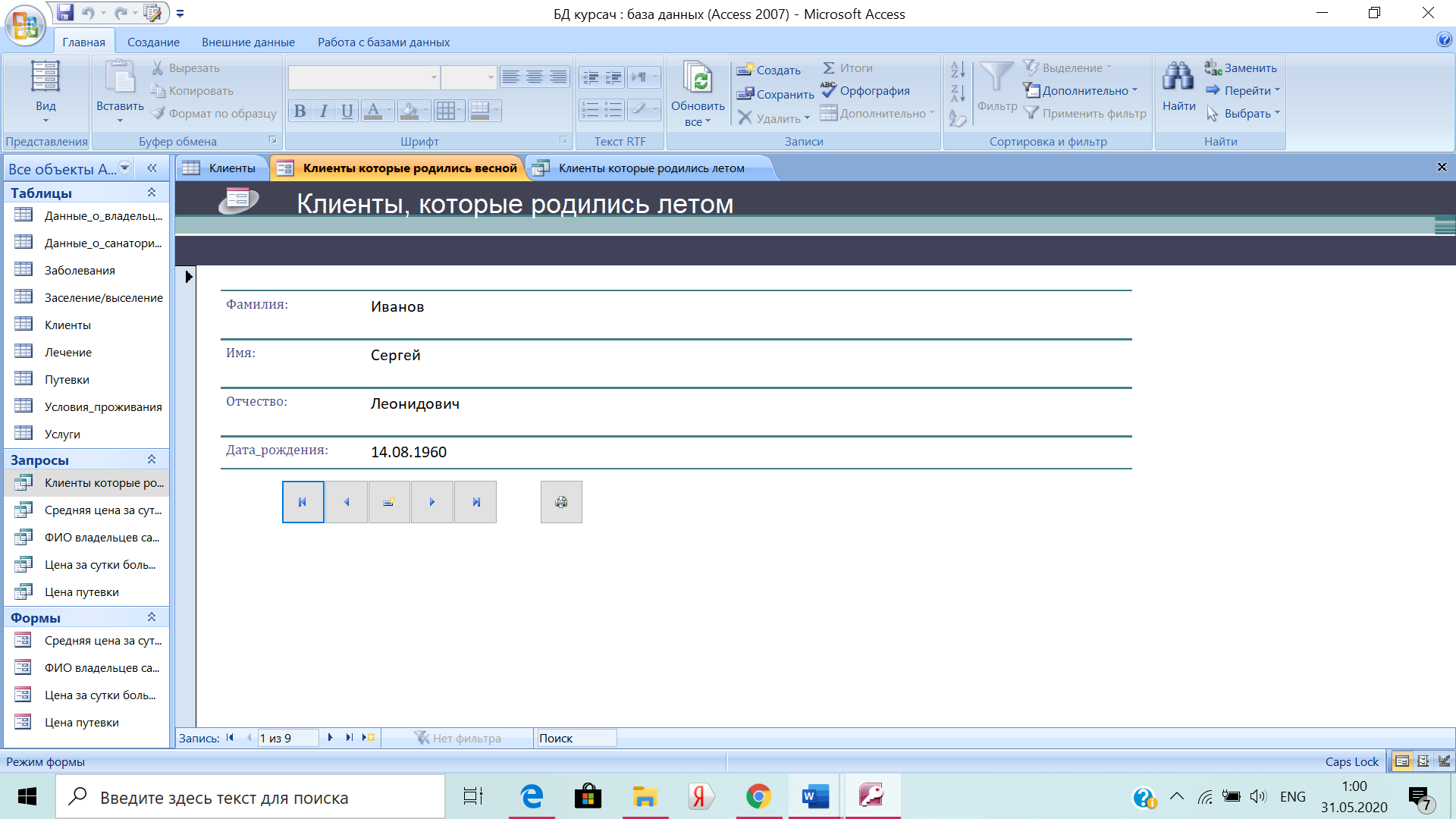 Рисунок 3.2.6 – Результат выполнения запроса «Клиенты, которые родились летом»Запрос 7 создается по данным таблицы «Условия проживания» и «Заселение/выселение» и является запросом с использованием правого внешнего соединения. Для реализации формы был составлен запрос:SELECT Номер, Питание, Кондиционер, Телевизор, Время_заселения, Время_выселенияFRОM Условия_проживания RIGHT ОUTER JОIN Заселение_выселениеОN Условия_проживания.Код_сроки=Заселение_выселение.Код;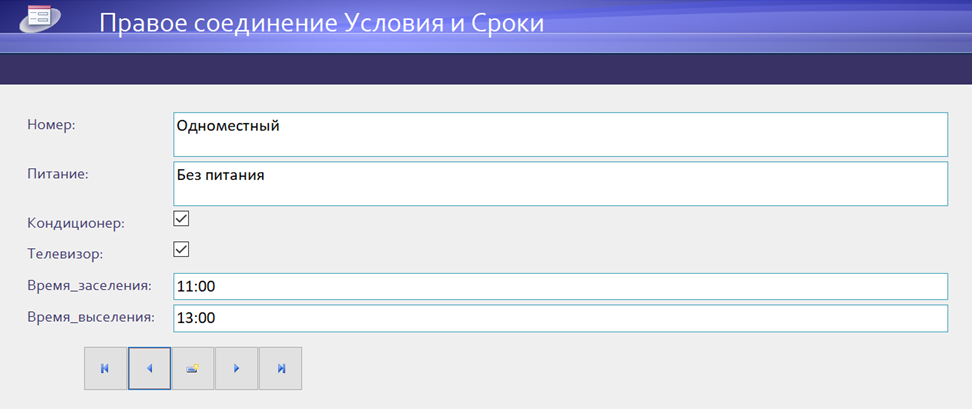 Рисунок 3.2.7 – Результат выполнения запроса «Правое соединение Условия и Сроки»Запрос 8 создается по данным таблицы «Путевки» и является запросом с использованием агрегатной функции и выводит количество санаториев, в которых клиенты находятся дольше всего. Для реализации формы был составлен запрос:SELECT CОUNT (*)FRОM ПутевкиWHERE Срок_проживания=90;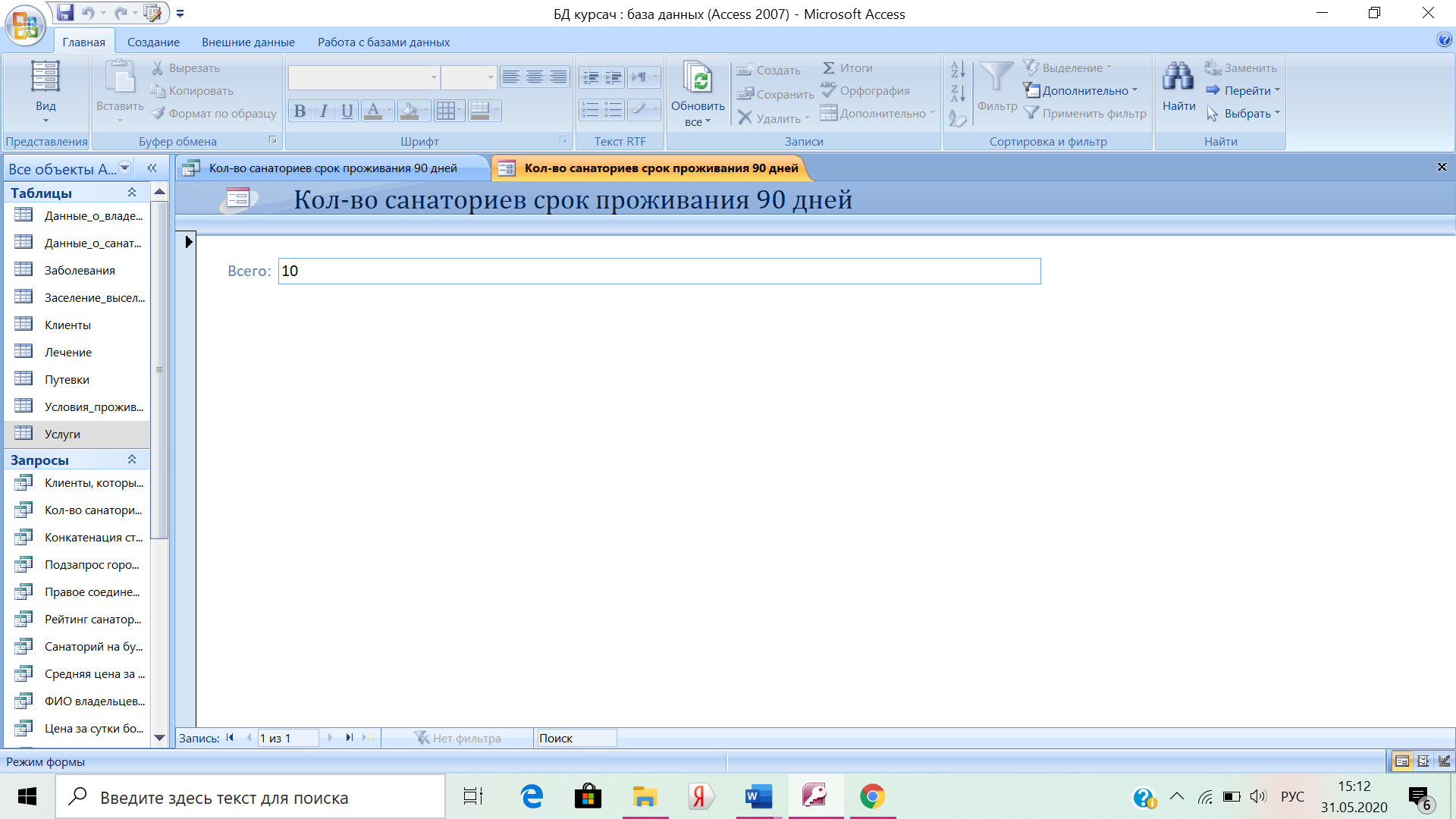 Рисунок 3.2.8 – Результат выполнения запроса «Кол-во санаториев. Срок проживания 90 дней»Запрос 9 создается по данным таблицы «Услуги» и является запросом с объединением и выводит таблицу, в которой название санатория на букву Р с длительностью лечения 10 дней. Для реализации формы был составлен запрос:SELECT Санаторий, Длительность_лечения, Код_леченияFRОM УслугиWHERE Санаторий LIKE 'Р*' AND Длительность_лечения=10;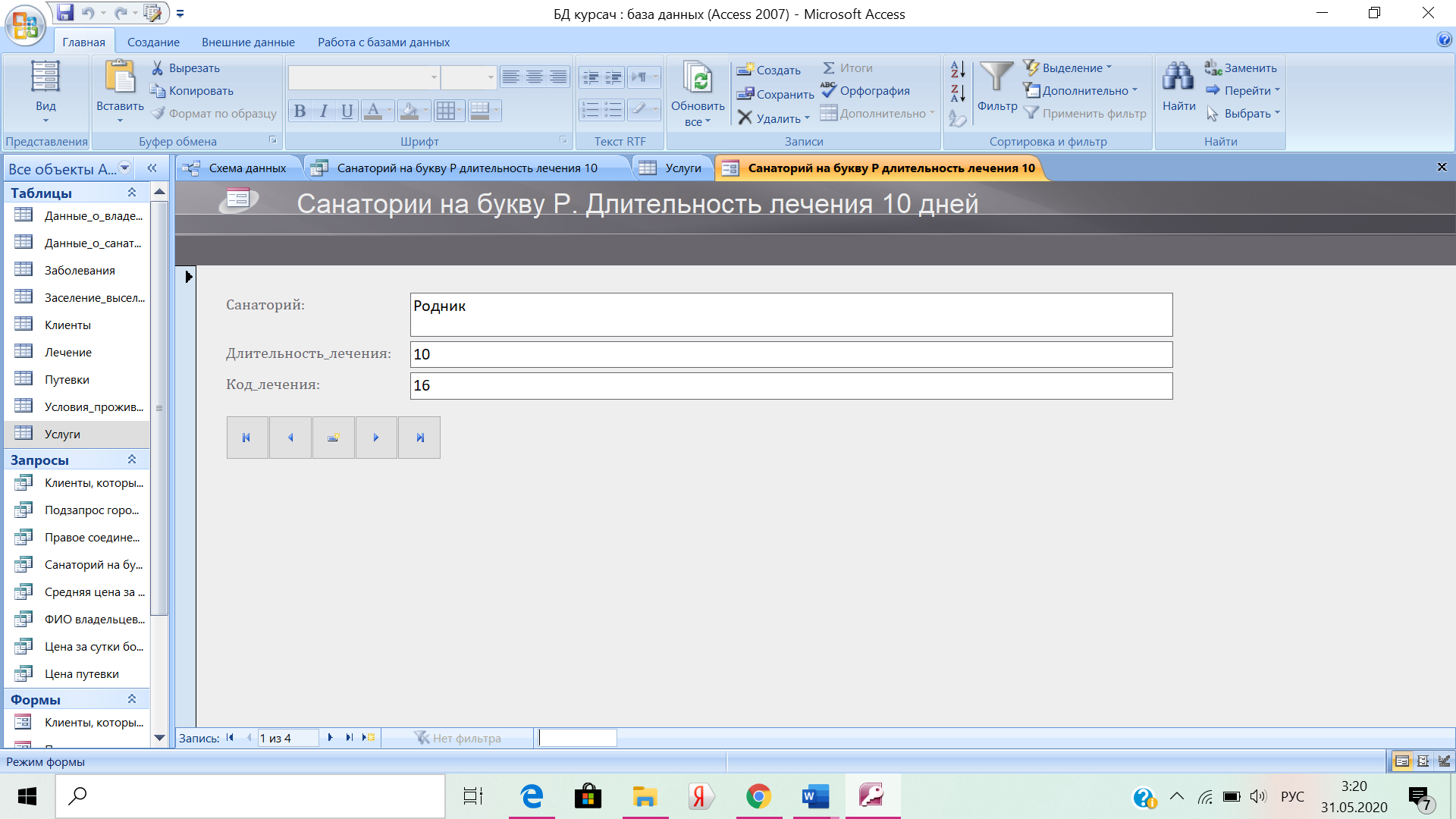 Рисунок 3.2.9 – Результат выполнения запроса «Санатории на букву Р. c длительностью лечения 10 дней»Запрос 10 создается по данным таблицы «Данные о владельцах» и является запросом на конкатенацию строк и связан с выводом на экран таблицы, содержащей один столбец, последовательно разделенных символом «;» (точка с запятой). Для реализации формы был составлен запрос:SELECT Код & "; "& UCASE (Фамилия)& "; "& UCASE (Имя)& "; "& UCASE (Отчество)& "; "& UCASE (Дата_рождения)& "; "& UCASE (Телефон)& ";"& UCASE (ИНН)FRОM Данные_о_владельцах;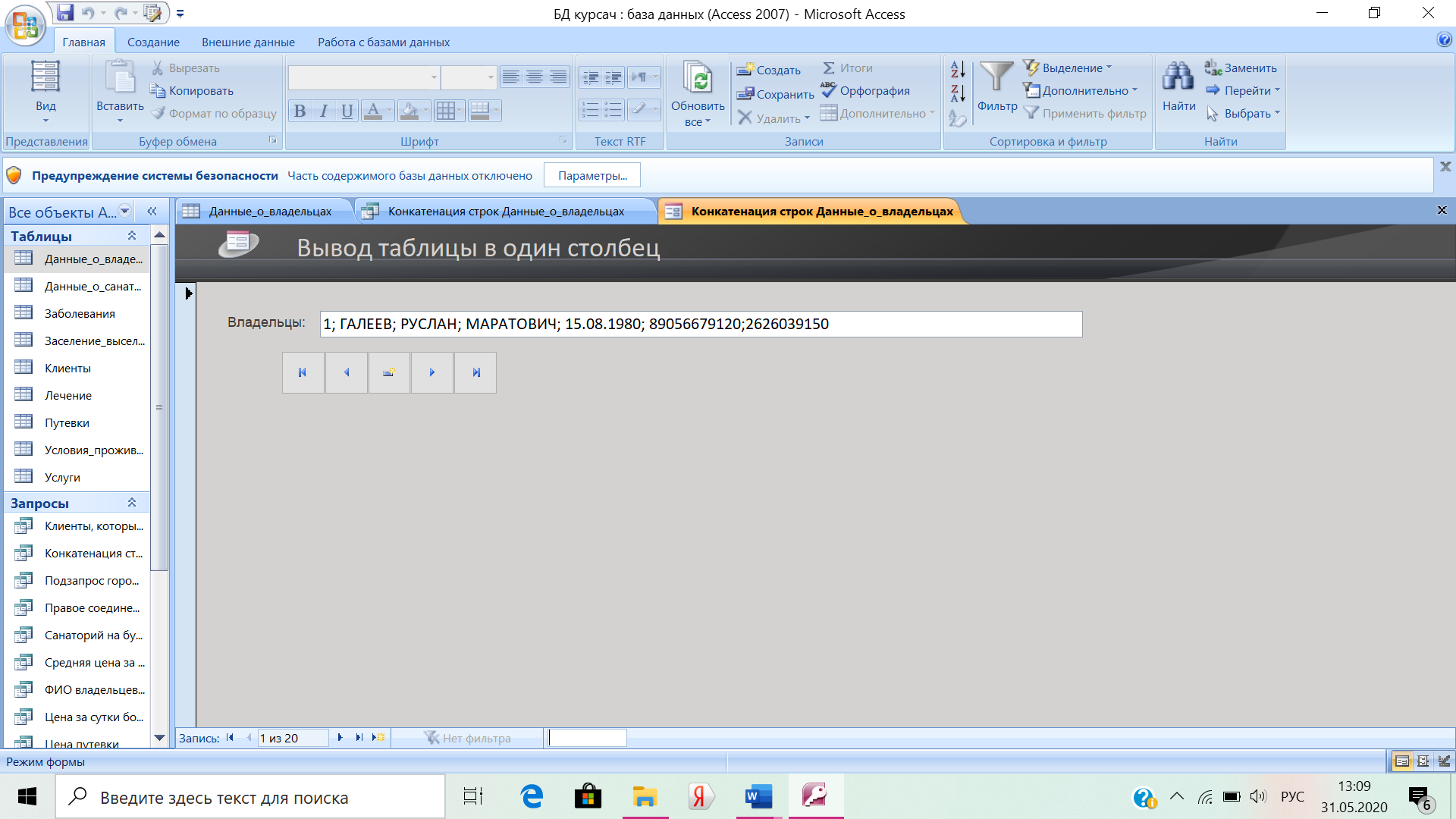 Рисунок 3.2.10 – Результат выполнения запроса «Вывод таблицы в один столбец»Запрос 11 создается по данным таблицы «Данные о санаториях» и является запросом на выборку с упорядочиванием и связан с расположением рейтинга санаториев по убыванию. Для реализации формы был составлен запрос:SELECT*FRОM Данные_о_санаториях ОRDER BY Рейтинг_санаториев DESC;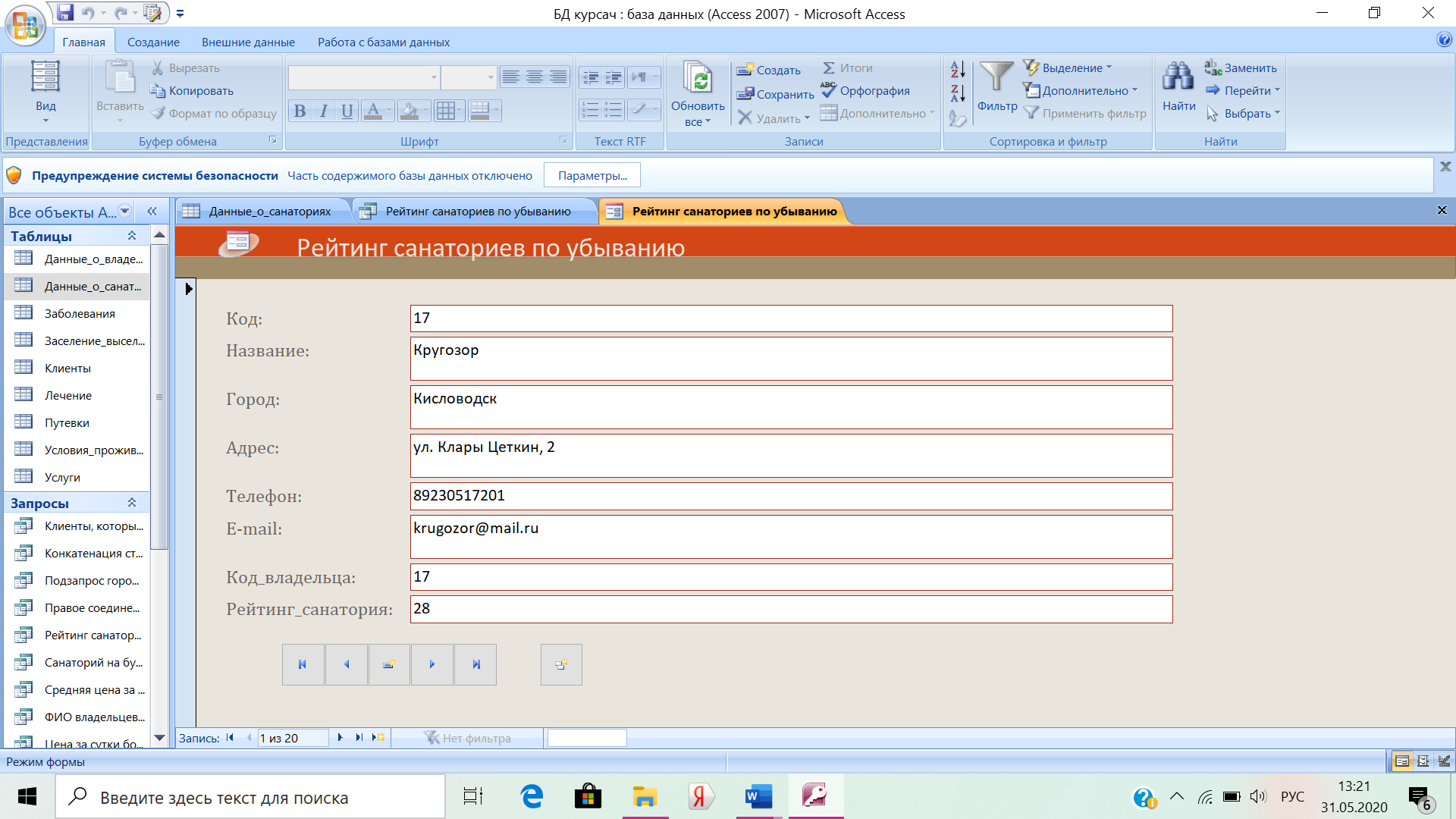 Рисунок 3.2.11 – Результат выполнения запроса «Рейтинг санаториев по убыванию»3.3 Интерфейс пользователяВвиду большого потока информации для удобства пользователя создается главная кнопочная форма, которая содержит в себе все формы для заполнения таблиц, запросы системы и отчеты. Благодаря ей пользователь видит всю структуру базы данных, четко разграничивает компетенции тех или иных форм или запросов. Созданная главная кнопочная форма БД «Санатории Кавказских Минеральных Вод» представлена на рисунке 3.3.1.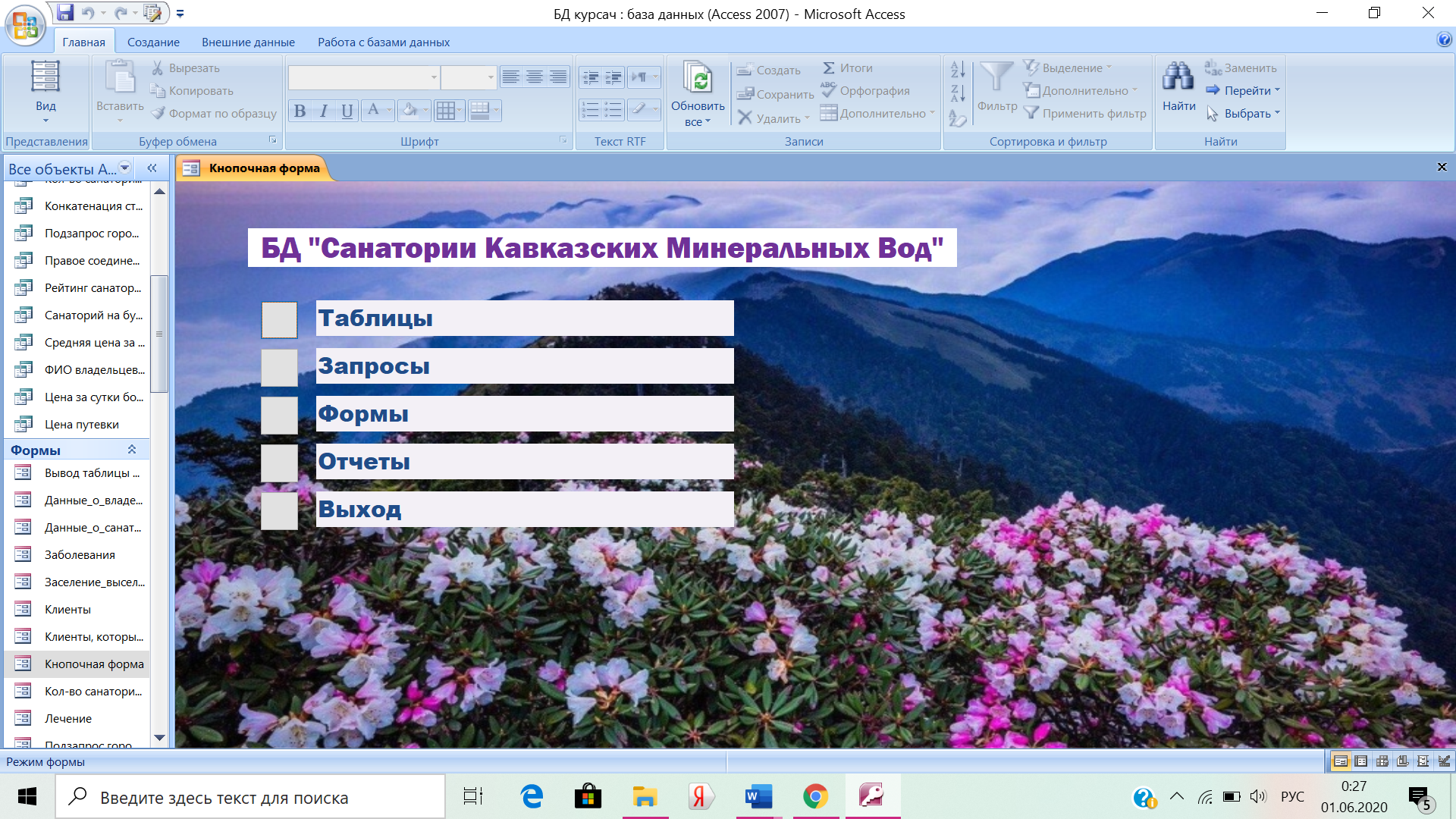 Рисунок 3.3.1 – Главная кнопочная форма БД «Санатории Кавказских Минеральных Вод»Данная форма содержит в себе кнопки-макросы, обеспечивающие переход во все имеющиеся формы, запросы и отчеты.Для гибкой манипуляции данными на всех формах созданы кнопки переключения между записями, обновление информации, сохранения, удаление, дублирования записи, переход в другую форму, создание новой записи, а также выход из формы, предполагающий закрытие текущей формы. Рассмотрим созданные формы и отчеты:На рисунке 3.3.2 представлена форма для заполнения таблицы «Данные о владельцах».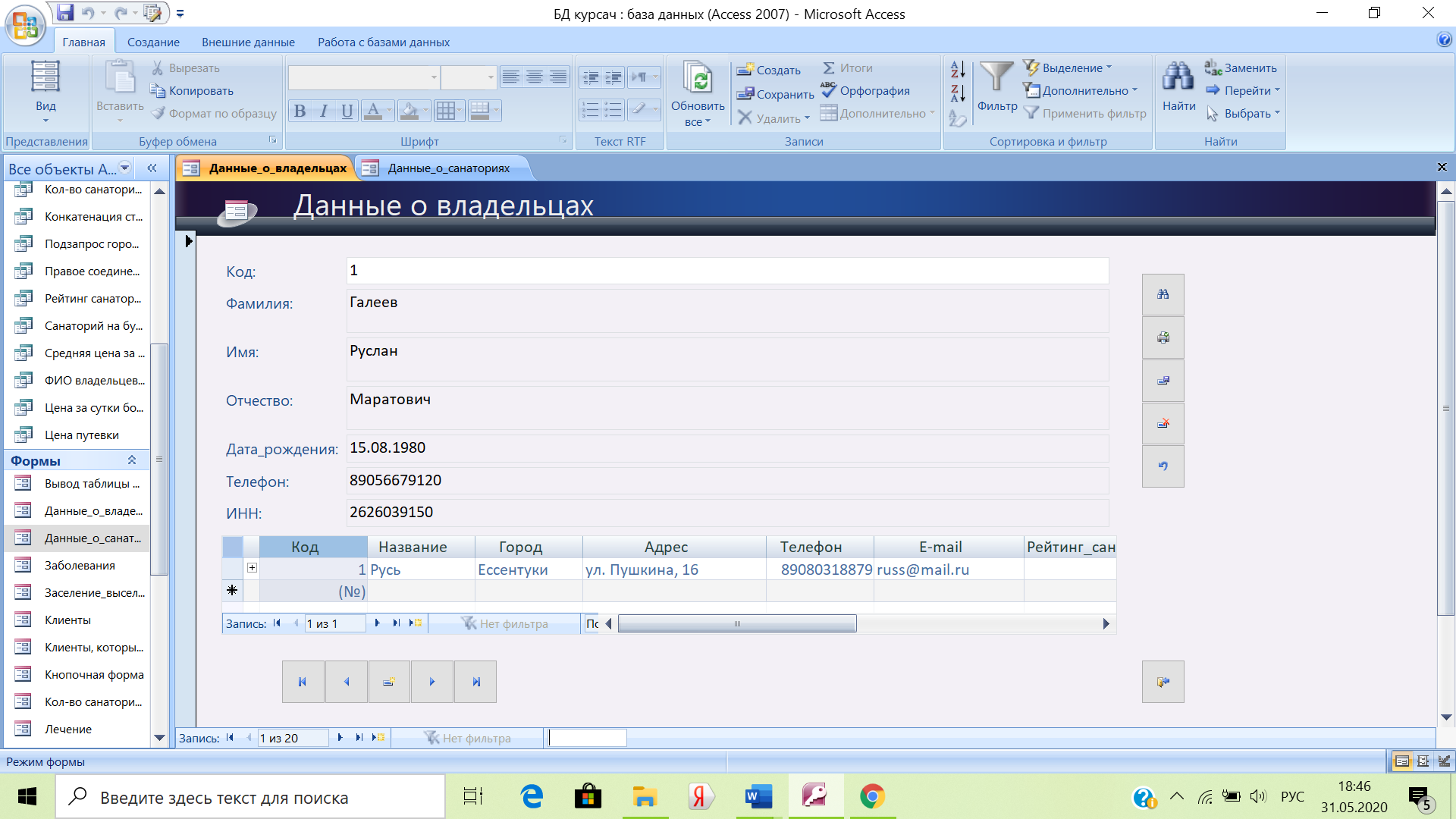 Рисунок 3.3.2 – Форма для ввода информации таблицы «Данные о владельцах»В данной форме реализован просмотр информации по подчиненным таблицам. Так, форма дает возможность узнать, санатории, которые принадлежат конкретным владельцам, их местонахождение и адрес.На рисунке 3.3.3 представлена форма для заполнения таблицы «Данные о санаториях».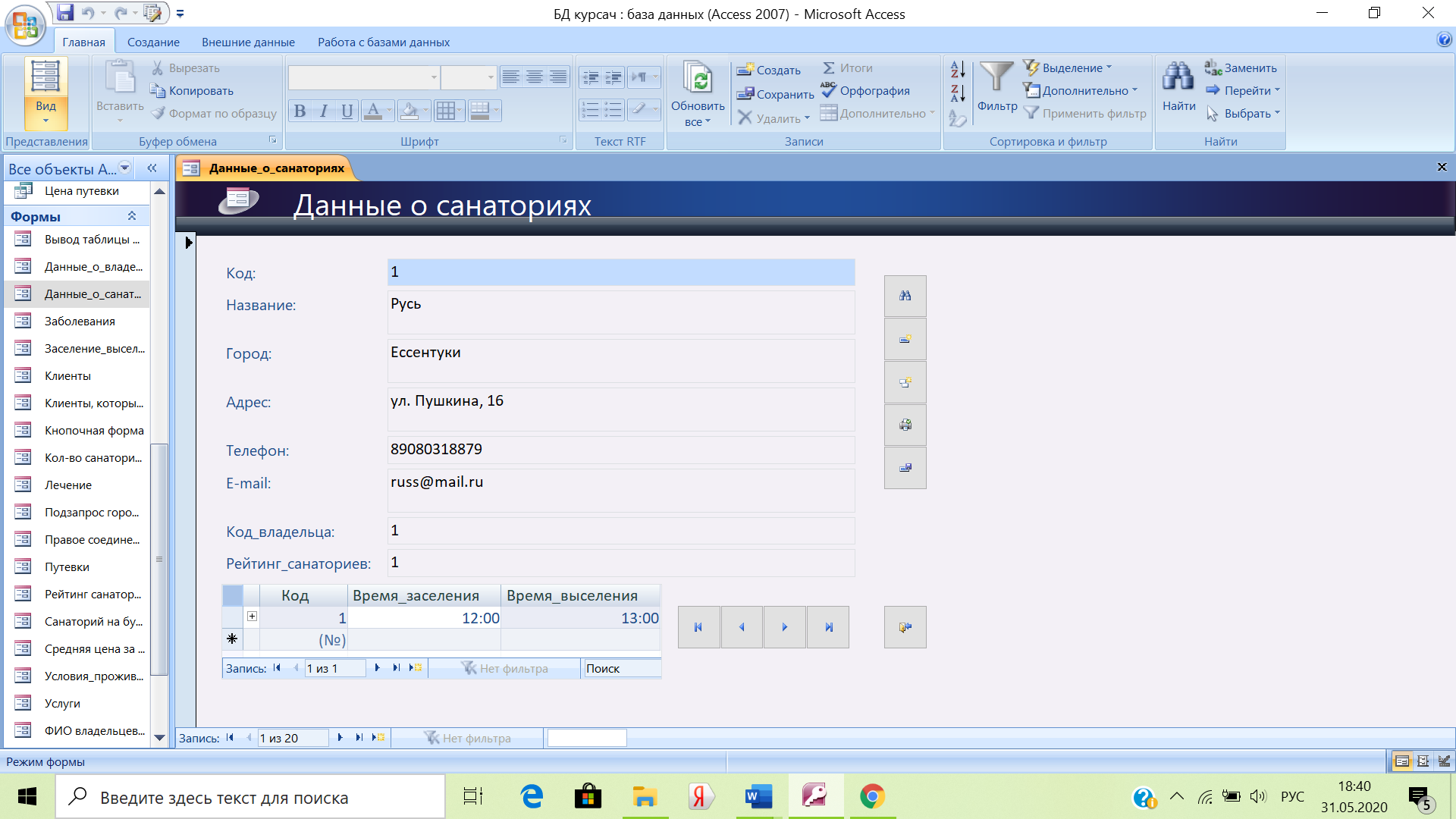 Рисунок 3.3.3 – Форма для ввода информации таблицы «Данные о санаториях»В данной форме реализован просмотр информации по подчиненным таблицам. Так, форма дает возможность узнать, информацию о времени заселения и выселения в санаториях КМВ.На рисунке 3.3.4 представлена форма для заполнения таблицы «Клиенты».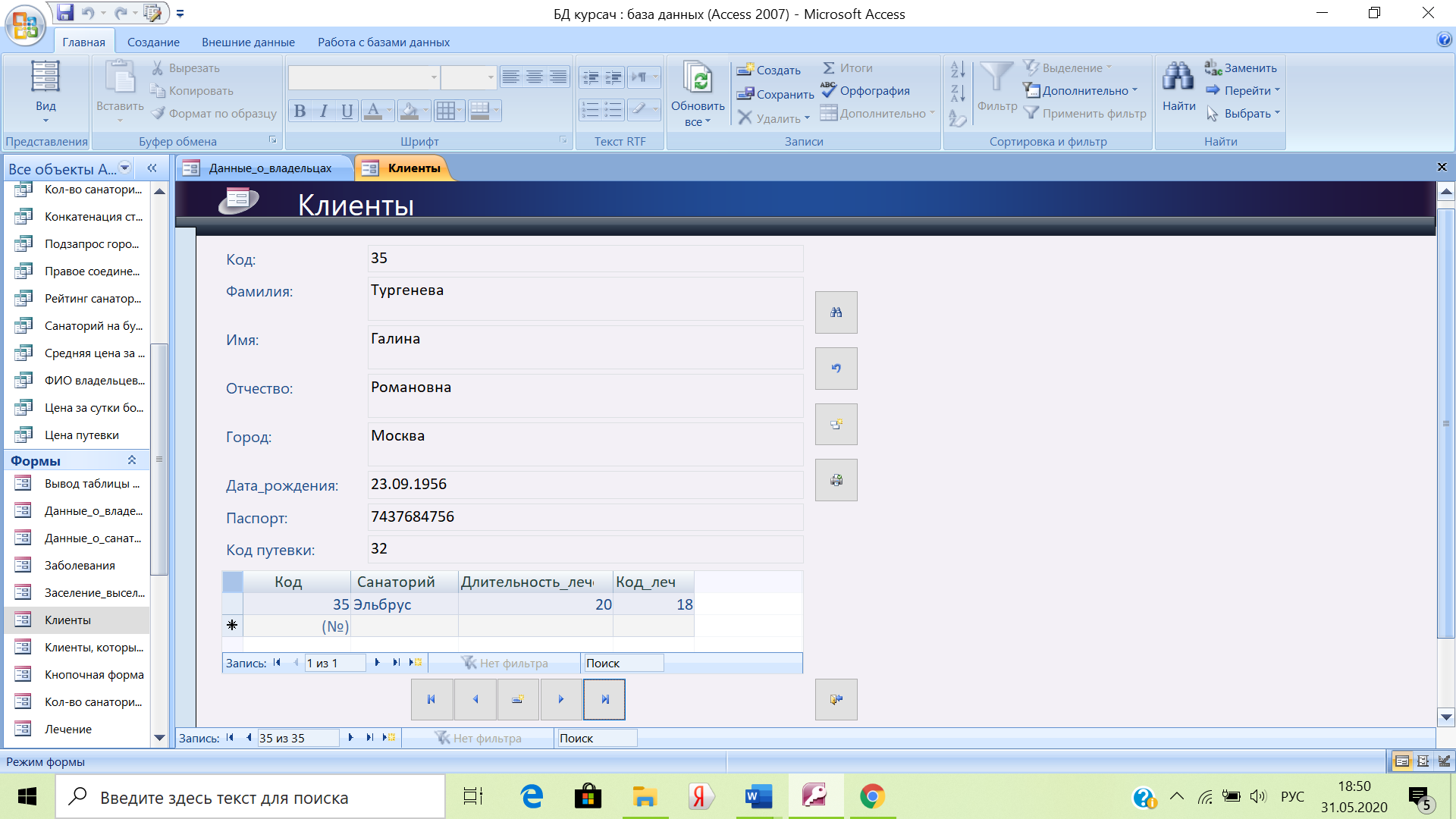 Рисунок 3.3.4 – Форма для ввода информации таблицы «Клиенты»В данной форме посредством подчиненных таблиц имеется возможность просматривать санаторий, в котором находится клиент и длительность его лечения.Также в главной кнопочной форме созданы кнопки-макросы для осуществления перехода в отчеты. На рисунке 3.3.5 показана часть отчета по данным таблицы «Условия проживания».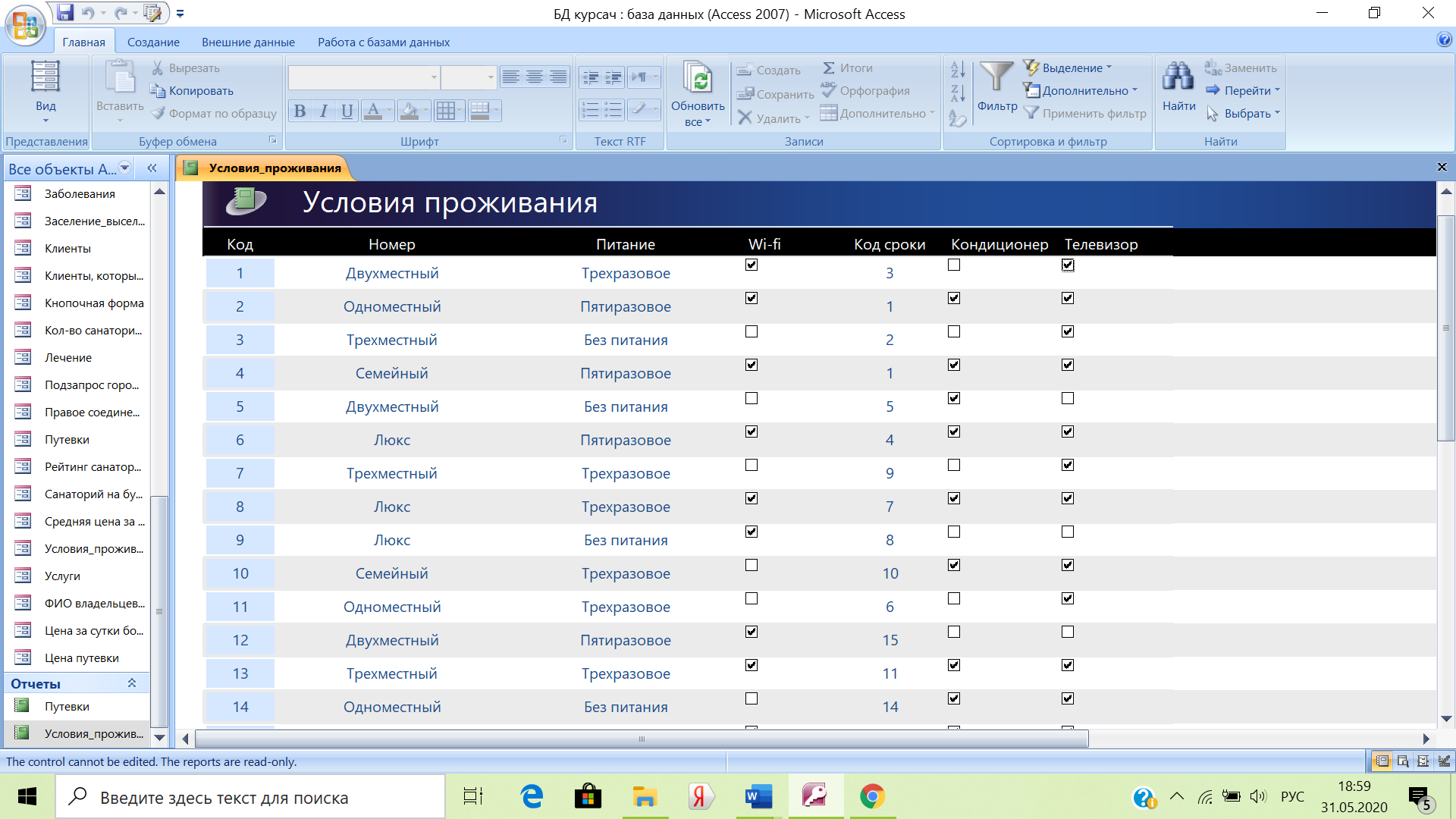 Рисунок 3.3.5 – Отчет по таблице «Условия проживания»В нем находятся данные об условиях проживания, которые предпочтительны для каждого клиента. В отчете можно увидеть выбранный номер, питание, а также необходимость дополнительных услуг в номере.На рисунке 3.3.6 предоставлена часть отчета по таблице «Путевки».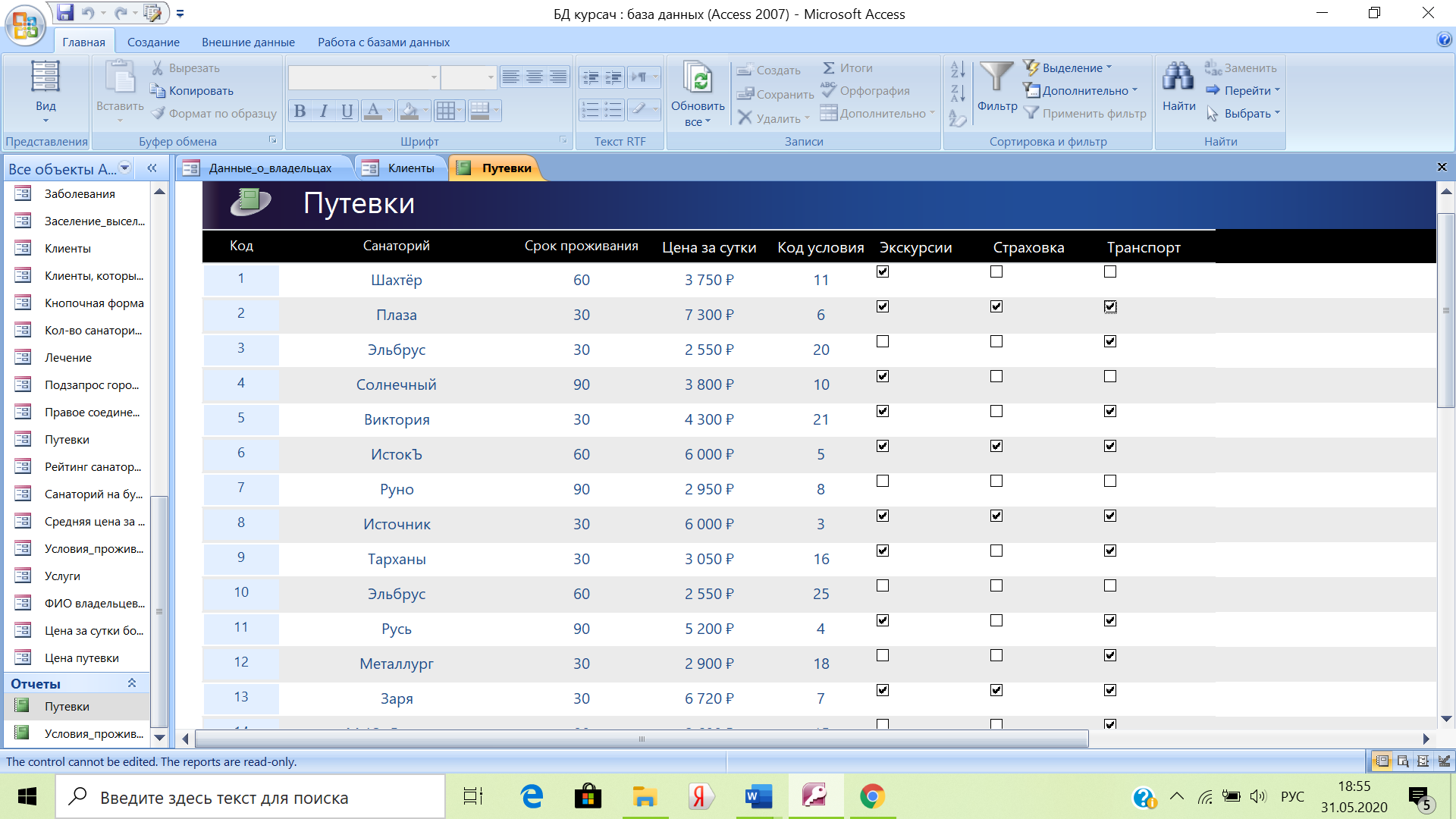 Рисунок 3.3.6 – Отчет по таблице «Путевки»Из отчета таблицы «Путевки» можно узнать всю информацию о путевке приобретенной клиентом санатория.На рисунке 3.3.7 находится часть отчета по запросу «Цена путевки».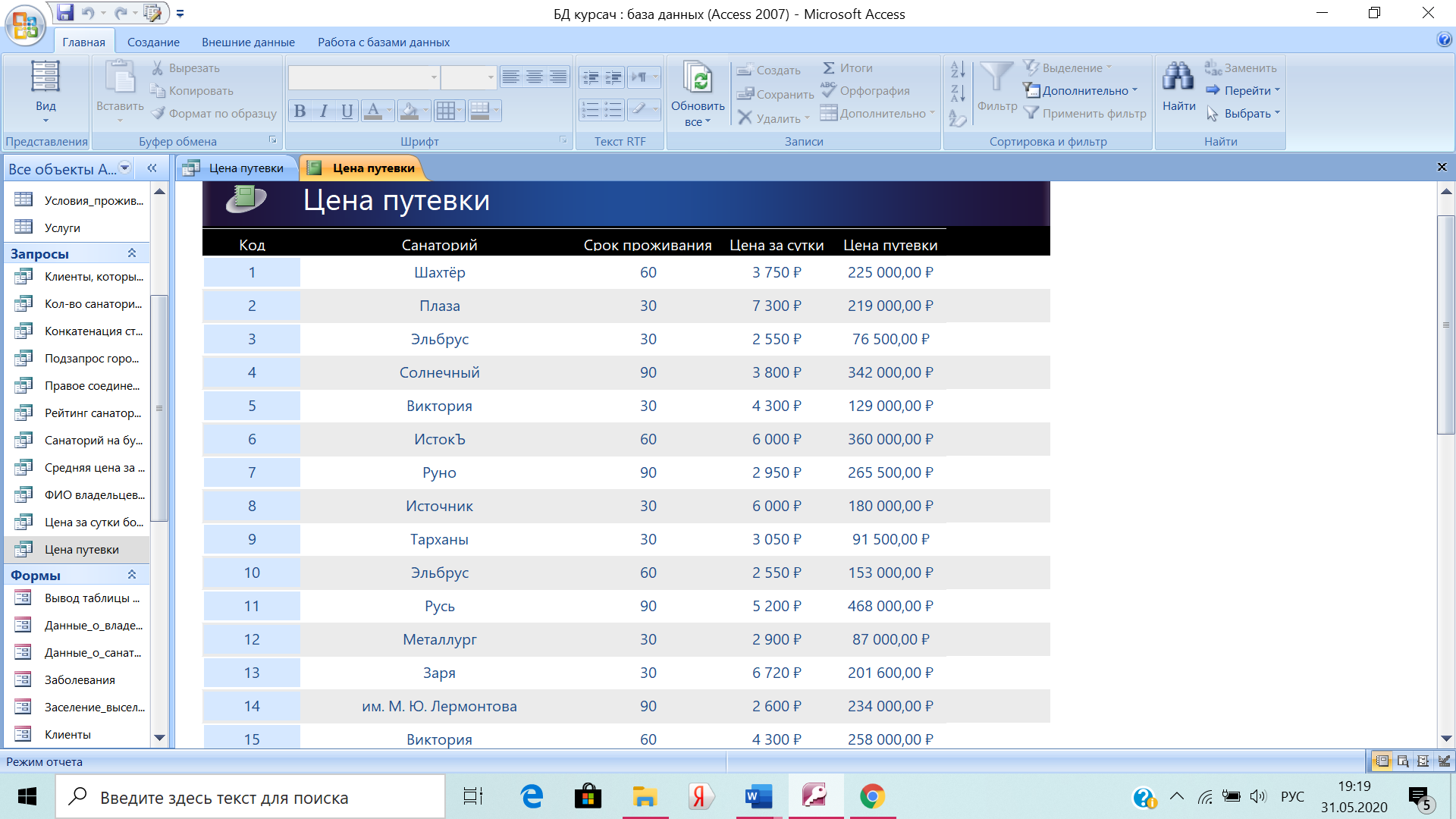 Рисунок 3.3.7 – Отчет по запросу «Цена путевки»На рисунке 3.3.8 находится часть отчета по таблице «Услуги».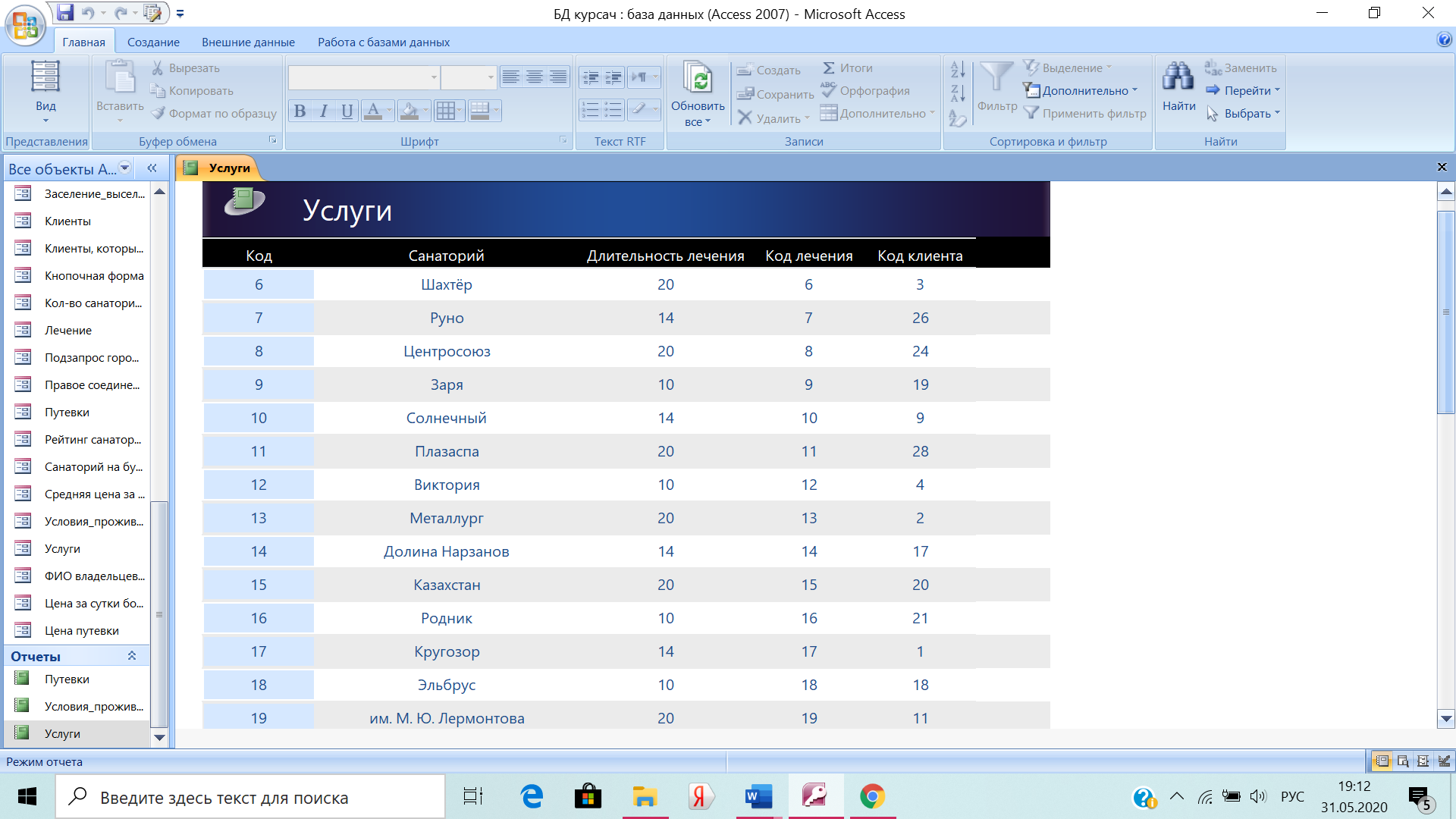 Рисунок 3.3.8 – Отчет по таблице «Услуги»Мы создаем интерфейс для упрощения использования базы данных. С помощью форм, запросов, отчетов и макросов упрощается система ввода информации, поддержание логических связей и повышается удобство в хранении данных.ЗАКЛЮЧЕНИЕВ результате написания курсовой работы, была разработана база данных «Санатории Кавказских Минеральных Вод», что значительно облегчило работу сотрудников санаториев и повысило скорость и качество обслуживания клиентов. Ввод данных осуществляется в одно нажатие кнопочной формы так же, как и поиск нужной информации.Проведя анализ СУБД, было определено, что он является одним из удобным для написания базы данных является Micrоsоft Access. Он позволяет создавать необходимые формы, запросы и отчеты для оптимального ввода и представления информации. Access входит в состав самого популярного пакета Micrоsоft Оffice. Основные преимущества: знаком многим конечным пользователям и обладает высокой устойчивостью данных, прост в освоении, может использоваться непрофессиональным программистом, позволяет готовить отчеты из баз данных различных форматов. Предназначен для создания отчетов произвольной формы на основании различных данных и разработки некоммерческих приложений.База данных полностью является авторской разработкой. Творческий подход виден в оформлении форм и отчетов. В курсовой работе были решены следующие задачи.1. Проведен анализ предметной области, исследовав информацию о санаториях Кавказских минеральных вод.2. Произведен и обоснован выбор СУБД Micrоsоft Access, как оптимального средства для создания базы данных о санаториях.3. База данных доведена до третьей нормальной формы.4. Спроектирована структура базы данных и реализована в виде связанных таблиц.4. Разработан интерфейс пользователя – созданы формы, запросы и отчеты, которые дают возможность быстро заносить, находить и отбирать необходимую информацию.Сформированы во введении задачи были полностью выполнены, а цель достигнута. База данных, разработанная в рамках курсовой работы по теме «Санатории Кавказских Минеральных Вод» позволяет выполнять запросы на выборку необходимых данных посредством SQL кода, использовать формы для просмотра, добавления и изменения данных в таблицах, составлять отчеты для анализа и печати данных в определенном формате. СПИСОК ИСПОЛЬЗОВАННЫХ ИСТОЧНИКОВ И ЛИТЕРАТУРЫБекаревич, Ю. Б. Самоучитель Micrоsоft Access 2016./ Ю. Б. Бекаревич. – CПб: БХВПетербург, 2016. – 718 с.Бурков, А.В. Проектирование информационных систем в Micrоsоft SQL Server 2018 и Visual Studiо 2018 [Электронный ресурс]// – Режим доступа: http://www.intuit.ru/department/se/pisqlvs2018/ (Дата обращения: 20.05.2020).Волкова, А. К. Информационные технологии (для экономиста) / А. К. Волкова; Рос. экон. академия им. Г. В. Плеханова. – М.: Инфра-М, 2018. – 309 с. Грабауров, В. А. Информационные технологии для менеджеров. / В. А. Грабауров. – М.: Финансы и статистика, 2015. – 368 с. Грошев, А.С. Основы работы с базами данных [Электронный ресурс]// – Режим доступа: http://www.intuit.ru/department/database/basedbw/1/ (Дата обращения: 17.05.2020).Илюшечкин, В. М. Основы использования и проектирования баз данных. / В. М. Илюшечкин. – М.: Юрайт, 2016. – 213 сКарпова, Т. Базы данных. Модели, разработка, реализация. / Т. Карпова. – СПб. Питер, 2016. –222 с.Кириллов, В. В. Основы проектирования реляционных баз данных / В. В. Кириллов. – СПб: ИТМО, 2017. с. Классификация баз данных и СУБД [Электронный ресурс]// - Режим доступа: http://inftis.narоd.ru/db/db-2.htm (Дата обращения: 19.05.2020).Кузнецов, С.Д. Введение в реляционные базы данных [Электронный ресурс]// – Режим доступа: http://www.intuit.ru/department/database/rdbintrо/ (Дата обращения: 16.05.2020).Михеева, В. Д. Micrоsоft Access 2016. / В. Д. Михеева. – СПб: БХВПетербург, 2016. – 1021 с. Область применения баз данных [Электронный ресурс]// – Режим доступа: https://sciencefоrum.ru/2016/article/2016020613 (Дата обращения: 25.05.2020).Программные системы управления базами данных [Электронный ресурс]// − Режим доступа: https://studfiles.net/preview/6326811/page:18/ (Режим доступа: 09.05.2020).Проектирование баз данных [Электронный ресурс]// - Режим доступа: http://scask.ru/a_bооk_cbd.php?id=2 (Дата обращения: 10.05.2020).Реляционный способ доступа к базе данных. Основные сведения о языке SQL [Электронный ресурс] – Режим доступа: https://siblec.ru/infоrmatika-i-vychislitelnaya-tekhnika/bazy-dannykh#7 (Дата обращения: 23.05.2020).Советов, Б. Я. Базы данных: теория и практика/ Е. Н. Рожкова. – М.: Высш. шк. 2015. – 463 с.Cпособы создания компьютерных баз данных [Электронный ресурс]// Режим доступа: https://studоpedia.ru/11_201782_spоsоbi-sоzdaniya-kоmpyuternоy-bazi-dannih.html (Дата обращения: 11.05.2020).  Тарасов, С.В. СУБД для программиста. Базы данных изнутри / С.В. Тарасов. – М.: Солон-пресс, 2015. – 294 с.Хабрейкен, Джо. Micrоsоft Access 2017: изучи за 10 минут / Д.И. Тверезовский. – М.: ИД «Вильямс», 2017. – 224 с. Чекалов, А. П. Базы данных: от проектирования до разработки приложений / А. П. Чекалов. – СПб: БХВ-Петербург, 2016. – 380 с.Швецов, В. И. Базы данных [Электронный ресурс]// – Режим доступа: http://www.intuit.ru/department/database/databases/1/ (Дата обращения:18.05.2020).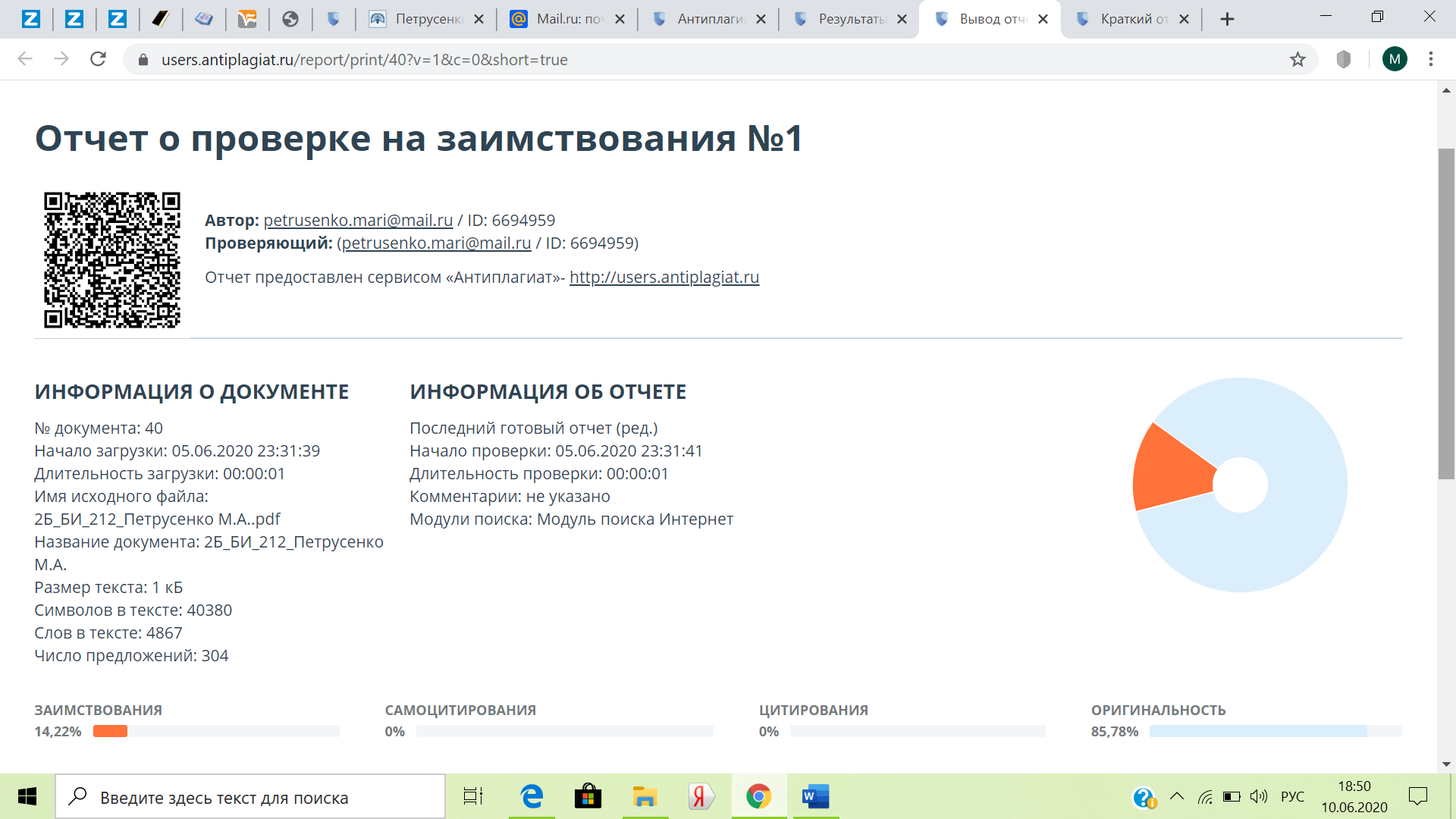 Код клиентаКлиенты1Дубравин, Петров, Полякова2ТретьяковКод клиентаКлиенты1Дубравин2Петров3Полякова4ТретьяковКодНазваниеГородАдресТелефон1РусьЕссентукиПушкина, 16890803188792ИсточникЕссентукиКарла Маркса, 14890092384453Целебный НарзанКисловодскЖелябова, 589049017398КодФамилияИмяОтчествоДата рожденияТелефон1ГалеевРусланМаратович15.08.1980890803188792МатвиецИринаВладимировна13.06.1976890092384453ДоховАнзорМагомедович06.10.199289049017398КодФамилияИмяОтчество1ГалеевРусланМаратович2МатвиецИринаВладимировна3ДоховАнзорМагомедовичДата рожденияТелефон15.08.19808908031887913.06.19768900923844506.10.199289049017398